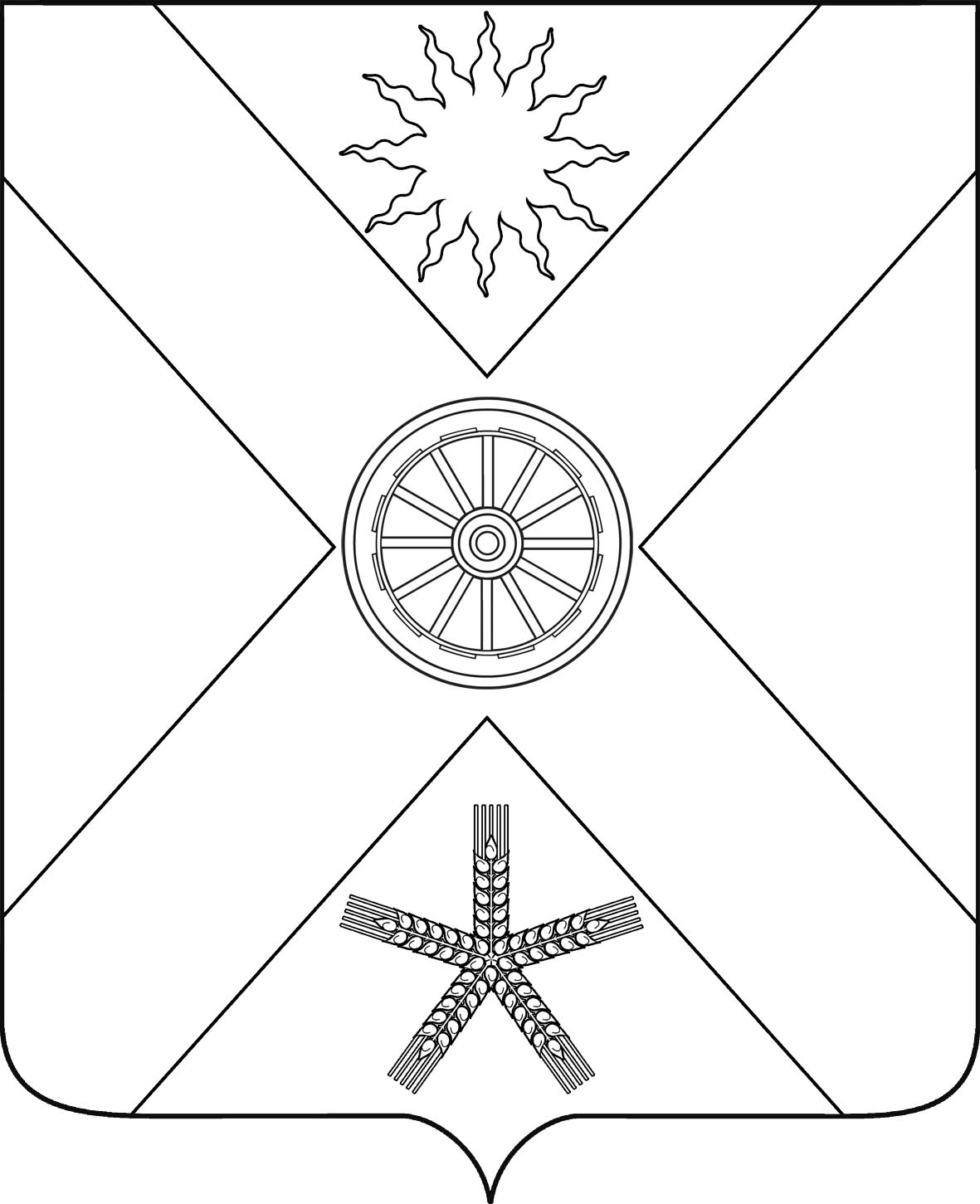 РОССИЙСКАЯ ФЕДЕРАЦИЯРОСТОВСКАЯ  ОБЛАСТЬ ПЕСЧАНОКОПСКИЙ РАЙОНМУНИЦИПАЛЬНОЕ ОБРАЗОВАНИЕ«ПЕСЧАНОКОПСКОЕ СЕЛЬСКОЕ ПОСЕЛЕНИЕ»АДМИНИСТРАЦИЯ ПЕСЧАНОКОПСКОГО СЕЛЬСКОГО ПОСЕЛЕНИЯПОСТАНОВЛЕНИЕ25.01.2018                                                № 19                                     с.ПесчанокопскоеВ связи с уточнением плановых назначений программных мероприятий, а также в целях эффективного использования ассигнований бюджета Песчанокопского сельского поселения,ПОСТАНОВЛЯЮ:     1. Внести в приложение к постановлению Администрации Песчанокопского сельского поселения Песчанокопского района от 23.09.2013г.№ 265 «Об утверждении муниципальной программы Песчанокопского сельского поселения Песчанокопского района «Обеспечение общественного порядка и противодействие преступности на 2014-2020» изменения согласно приложению №1.     2.  Постановление вступает в силу с момента его подписания, но не ранее дня официального обнародования на официальном сайте Администрации Песчанокопского сельского поселения, в сети интернет.             3. Контроль над выполнением постановления оставляю за собой.Глава Песчанокопскогосельского поселения                                                                        Ю.Г.АлисовПостановление вносит: инспектор АдминистрацииПесчанокопского сельскогопоселения                                                                                                                                                                                                                                                                                                                                                                                                                                                       Приложение №1к постановлению  Главы Песчанокопского сельского поселения   от  25.01.2018 № 19 МУНИЦИПАЛЬНАЯ ПРОГРАММА ПЕСЧАНОКОПСКОГО СЕЛЬСКОГО ПОСЕЛЕНИЯ ПЕСЧАНОКОПСКОГО РАЙОНА«ОБЕСПЕЧЕНИЕ   ОБЩЕСТВЕННОГО ПОРЯДКА  И ПРОТИВОДЕЙСТВИЕ ПРЕСТУПНОСТИ».Паспорт Программы.1. Общая характеристика сферы реализации муниципальнойпрограммы.Песчанокопского сельского поселения Песчанокопского района «Обеспечение общественного порядка  и противодействие преступности  на  территории Песчанокопского  сельского  поселения Песчанокопского района     на 2014-2020 годы»   (далее – программа) разработана в соответствии с областным  законом  "О Стратегии социально-экономического развития Ростовской   области на период до 2020 года", распоряжением Правительства Российской Федерации от 06 марта . № 313-р и Уставом Песчанокопского  сельского поселения В соответствии со статьей 72 Конституции Российской Федерации обеспечение законности, правопорядка, общественной безопасности находится в совместном ведении Российской Федерации и субъектов Российской Федерации. Безопасность населения (общественная безопасность) определяется как состояние защищенности жизненно важных интересов личности, общества и государства от общественно опасных деяний.Цели и задачи обеспечения безопасности населения вытекают из характера потенциальных и имеющихся угроз, то есть условий и факторов, создающих реальную или потенциальную опасность жизни, здоровью, гражданским и политическим правам и свободам граждан, собственности, государственным и общественным институтам, функционирование которых обеспечивает нормальные условия жизнедеятельности граждан, общества и государства. Основными факторами, представляющими угрозы общественной безопасности  Песчанокопского сельского  поселения являются: географическая близость южных регионов России, где наблюдается нарастание национализма, шовинизма, что способствует осложнению криминогенной ситуации; - транспортная транзитность между югом России и центральной его частью на авто и железнодорожных магистралях;-разрушение привычных для Российской Федерации стереотипов поведения, норм морали и нравственности, возросшее безразличие общества к антиобщественным явлениям (пьянство, наркомания, хулиганство и другие).Безопасность достигается проведением единой государственной политики в области обеспечения безопасности, системой мер экономического, политического, организационного и иного характера, адекватных угрозам жизненно важным интересам личности, общества и государства. Совместная работа органов государственной власти, местного самоуправления и общественных институтов позволила сохранить контроль за криминогенной ситуацией в поселении  и обеспечить безопасность граждан на должном уровне.Представители террористических организаций, сформированных и финансируемых как на территории России, так и за ее пределами, не оставляют попыток планирования и совершения террористических актов.Все это требует принятия дополнительных превентивных мер, направленных на противодействие терроризму, прежде всего связанных с технической укрепленностью жизненно важных объектов и мест массового пребывания населения, обучением людей действиям в условиях чрезвычайного характера.Работа администрации  Песчанокопского сельского поселения  по преодолению названных проблем является составной частью обеспечения безопасности государства. Для создания и поддержания необходимого уровня защищенности объектов и обеспечения безопасности населения поселения  и разрабатывается программа с подпрограммами, мероприятия которых регулируют отношения в сфере безопасности, определяют основные направления деятельности администрации поселения  в данной области, формируют или преобразуют механизмы контроля.2. Приоритеты муниципальной политики в сфере  реализации программы, цели, задачи, сроки и   этапы реализации муниципальной программы.Приоритеты муниципальной политики в сфере безопасности на периоддо 2020 года сформированы с учетом целей и задач, поставленных в следующих стратегических документах федерального и регионального уровней: -Концепция долгосрочного социально-экономического развития Российской Федерации на период до 2020 года (утверждена распоряжением Правительства Российской Федерации от 17 ноября . №1662-р); -Концепция противодействия терроризму в Российской Федерации (утверждена Президентом Российской Федерации 05 октября .);-Стратегия национальной безопасности Российской Федерации до 2020 года (утверждена Указом Президента Российской Федерации от 12 мая . № 537); - Государственная программа Российской Федерации "Обеспечение общественного порядка и противодействие преступности" (утверждена распоряжением Правительства Российской Федерации от 6 марта . № 313-р).Цель программы - обеспечение безопасности населения поселения  и противодействие преступности.Достижение цели программы обеспечивается путем решения следующих задач:совершенствование единой многоуровневой системы профилактики правонарушений, обеспечивающей защиту прав и свобод человека и гражданина, общественный порядок и безопасность, охрану собственности и повышение эффективности в борьбе с преступностью;повышение защиты населения, объектов первоочередной антитеррористической защиты и объектов с массовым пребыванием людей, расположенных на территории поселения  от террористической угрозы;создание эффективной системы профилактики правонарушений, укрепление правопорядка и повышение уровня  общественной безопасности, снижение уровня наркомании среди населения Песчанокопского   сельского поселения;- осуществление, в рамках компетенции органов местного самоуправления, определенных законом  РФ №131-ФЗ «Об общих принципах организации местного самоуправления  Российской Федерации», мероприятий, направленных на: -оказание содействия правоохранительным органам в обеспечении правопорядка и общественной безопасности; - повышение уровня защищенности прав и интересов граждан, а так же совершенствования форм поддержки участия граждан в обеспечении правопорядка и общественной безопасности;- ликвидация причин и  условий, способствующих  распространению наркомании;-привлечение негосударственных организаций, общественных объединений и граждан к укреплению правопорядкаСроки реализации программы: 2014 - 2020 годы.3. Показатели (индикаторы) достижения целей и решения задач, основные ожидаемые конечные результаты муниципальной программыИндикаторы реализации муниципальной программы: - недопущение совершения террористических актов, снижение рисков совершения террористических актов;Индикаторы реализации подпрограммы №1 «Обеспечение общественного порядка и противодействие преступности в Песчанокопском   сельском  поселении  »:-количество выступлений перед населением и публикации в средствах массовой информации; -количество преступлений, совершенных несовершеннолетними или при их соучастии; -количество несовершеннолетних, получивших услугу по трудоустройству; -количество экземпляров печатной продукции; -количество членов добровольных народных дружин  правоохранительной направленности; -количество реализованных молодежных добровольческих проектов;-объекты, оборудованные системами видеонаблюдения.Индикаторы реализации подпрограммы №2 «Противодействие терроризму и экстремизму в Песчанокопском сельском  поселении  »: -количество публикаций в средствах массовой информации по антитеррористической и антиэкстремистской проблематике;-количество проведенных  учений и тренировок по отработке навыков    взаимодействия сил и средств, привлекаемых к проведению контртеррористической операции, и минимизации последствий террористического акта; -количество муниципальных  бюджетных учреждений ежегодно оборудуемых системой видеонаблюдения;  -количество технических средств, ежегодно приобретаемых для повышения материально-технического оснащения сил и средств, предназначенных для оказания помощи при проведении контртеррористической операции и минимизации последствий террористических актов;- недопущение террористических акций на территории поселения.Целевые индикаторы и показатели реализации подпрограммы №3 « Противодействие коррупции в  Песчанокопском сельском поселении»- проведение мониторингов общественного мнения по вопросам проявления коррупции.-проведение антикоррупционных мониторингов на территории  Песчанокопского сельского поселения.-доля обучающихся и воспитанников, прошедших обучение  по образовательным программам профилактической направленности.  -публикация в средствах массовой информации материалов о деятельности органов местного самоуправления Песчанокопского сельского поселения о проводимой работе по противодействию коррупции и о реализации Подпрограммы.Целевые  индикаторы  подпрограммы №4   «Комплексные меры противодействия злоупотреблению наркотиками и их незаконному обороту»:-работа  по профилактике распространения наркомании и связанных с ней правонарушений:- уничтожение природной сырьевой базы для изготовления наркотиков на землях муниципального образования;-развитие информационно-пропагандистской работы;-развитие системы мониторинга распространения наркомании в поселении;-совершенствование межведомственного сотрудничества в области противодействия злоупотреблению наркотиками и их незаконному обороту.4. Обобщающая характеристика подпрограмм и мероприятий муниципальной программыМероприятия муниципальной программы включены в четыре   подпрограммыПодпрограмма  «Обеспечение общественного порядка и противодействие преступности в Песчанокопском  сельском  поселении » предусматривает решение следующих задач: снижение уровня правонарушений в поселении ; воссоздание института социальной профилактики и вовлечение общественности в предупреждение правонарушений; ресоциализация лиц, освободившихся из мест лишения свободы;обеспечение безопасности граждан на улицах и в других общественных местах; профилактика правонарушений и борьба с преступностью в поселении .Подпрограмма  «Противодействие терроризму и экстремизму в  Песчанокопском  сельском поселении » предусматривает решение следующих задач: - улучшение социальной защищенности общества и технической укрепленности организаций, предприятий и объектов с массовым пребыванием людей в случае возникновения террористической угрозы; - повышение уровня организованности и бдительности населения в области противодействия террористической угрозе; - совершенствование системы информационного противодействия терроризму и экстремизму, предусматривающее задействование  общественных организаций, специалистов в области религиозных отношений, образования, культуры, средств массовой информации в осуществлении деятельности на данном направлении.Подпрограмма «Противодействие коррупции в  Песчанокопском сельском поселении » предусматривает решение следующих задач: -совершенствование  правового регулирования в сфере противодействия коррупции на территории Песчанокопского  сельского поселения;-создание в органах местного самоуправления Песчанокопского  сельского поселения комплексной системы противодействия коррупции;-организация антикоррупционного мониторинга, просвещения и пропаганды;-формирование антикоррупционного общественного мнения и нетерпимости к проявлениям коррупции;-обеспечение прозрачности деятельности органов местного самоуправления Песчанокопского  сельского поселения.Подпрограмма «Комплексные меры противодействия злоупотреблению наркотиками и их незаконному обороту» предусматривает решение следующих задач:-работа по профилактике распространения наркомании и связанных с ней правонарушений:-уничтожение природной сырьевой базы для изготовления наркотиков на землях муниципального образования;-развитие информационно-пропагандистской работы;-развитие системы мониторинга распространения наркомании в поселении;-совершенствование межведомственного сотрудничества в области -противодействия злоупотреблению наркотиками и их незаконному обороту.5. Прогноз сводных показателей муниципальных заданийв рамках реализации муниципальной программыВ рамках муниципальной программы муниципальными учреждениями муниципальные услуги (работы) юридическим и (или) физическим лицам не оказываются.6. Обоснование объема финансовых ресурсов, необходимых для реализации муниципальной программыФинансовое обеспечение реализации муниципальной программы осуществляется за счет средств местного  бюджета.Распределение бюджетных ассигнований на реализацию программы утверждается решением Собрания  депутатов  Песчанокопского сельского поселения  на очередной финансовый год и на плановый период.Объем финансирования программы за счет средств местного  бюджета составляет 379,0 тыс. рублей.7. Механизм реализации муниципальной программыРеализация муниципальной программы осуществляется  администрацией  Песчанокопского сельского поселения. Программа предусматривает персональную ответственность исполнителей за реализацию закрепленных за ними мероприятий. Для единого подхода к выполнению всего комплекса мероприятий программы, целенаправленного и эффективного расходования финансовых средств, выделенных на ее реализацию, необходимо четкое взаимодействие между всеми исполнителями программы.Ответственный исполнитель: организует реализацию программы, вносит предложения о внесении изменений в программу и несет ответственность за достижение показателей (индикаторов) программы, а также конечных результатов ее реализации; в соответствии с требованиями Постановления администрации Песчанокопского  сельского поселения  от   30.08.2013 №88 "Об утверждении Порядка разработки, утверждения и реализации муниципальных программ Песчанокопского сельского поселения  " представляет в финансовый  сектор отчет о ходе реализации муниципальной программы; запрашивает у соисполнителей сведения, необходимые для проведения мониторинга и подготовки годового отчета о ходе реализации программ (далее - годовой отчет); готовит годовой отчет и представляет его в  финансовый отдел Администрации   Песчанокопского  района . Соисполнитель: осуществляет реализацию мероприятий программы и основных мероприятий, в отношении которых он является соисполнителем, вносит ответственному исполнителю предложения о необходимости внесения изменений в программу; представляет ответственному исполнителю сведения, необходимые для проведения мониторинга (за полугодие в срок до 10 июля) и подготовки годового отчета, в срок до 10 февраля года, следующего за отчетным; представляет ответственному исполнителю информацию, необходимую для подготовки годового отчета. Внесение изменений в программу осуществляется по инициативе  ответственного исполнителя либо во исполнение поручений администрациипоселения , в том числе с учетом    результатов оценки эффективности реализации программы. Ответственный исполнитель размещает на официальном сайте в информационно-коммуникационной сети "Интернет" информацию о программе, ходе ее реализации, достижении значений показателей (индикаторов) программы, степени выполнения мероприятий программы. Приобретение материальных средств, оказание услуг, выполнение работ для муниципальных нужд осуществляется на основании Федерального закона от 21.07.2005 № 94-ФЗ "О размещении заказов на поставки товаров, выполнение работ, оказание услуг для государственных и муниципальных нужд". Исполнители мероприятий несут ответственность за некачественное и несвоевременное их выполнение, нецелевое и нерациональное использование финансовых средств в соответствии с действующим законодательством.Глава Песчанокопскогосельского поселения                                                                        Ю.Г.АлисовПаспорт Подпрограммы №1 « Укрепление   общественного  порядка и противодействие преступности в  Песчанокопском сельском  поселении»1. Характеристика  проблем, на решение которых, направлена подпрограмма.Муниципальная подпрограмма  Песчанокопского сельского поселения Песчанокопского района «Укрепление   общественного  порядка и противодействие преступности в  Песчанокопском сельском  поселении» разработана на основании Федерального закона от 06 сентября . №131 – ФЗ «Об общих принципах организации местного самоуправления в Российской Федерации.На территории Песчанокопского сельского поселения  создана система профилактики правонарушений. Существует необходимая нормативная правовая база:Функционируют при  Администрации  Песчанокопского сельского поселения  общественный  совет  по профилактике правонарушений,  комиссия  по  делам  несовершеннолетних  и защите их  прав.Имеется   опыт программно-целевого планирования профилактики и противодействия преступности на  территории  Песчанокопского сельского поселения. Вместе с тем криминогенная ситуация по отдельным направлениям остается сложной и продолжает оказывать негативное влияние на различные сферы жизнедеятельности . К основным категориям лиц, наиболее часто совершающих противоправные деяния, относятся безработные, ранее судимые, несовершеннолетние, а также лица, страдающие алкоголизмом. Пополнение криминальной среды происходит в основном за счет лиц, не имеющих постоянного источника доходов. Существуют сложности в социальной адаптации лиц, освободившихся из мест лишения свободы. Серьезной проблемой является преступность в сфере семейно-бытовых отношений.Актуальными являются задачи по борьбе с правонарушениями в общественных местах Необходимо совершенствовать систему профилактики  правонарушений несовершеннолетних. Негативное влияние на состояние оперативной обстановки продолжает оказывать распространенность бытового пьянства, алкоголизма. Не в полной мере реализуются полномочия органов местного самоуправления по обеспечению законности, общественного порядка, защиты прав и свобод граждан. К участию в этой работе недостаточно активно привлекается население, не принято должных мер по материально-техническому обеспечению профилактической деятельности на обслуживаемых территориях. Решение задач укрепления правопорядка требует активизации деятельности общественных формирований, в том числе,  добровольных народных дружин, комиссий по профилактике правонарушений, комиссий по делам несовершеннолетних и защите их прав, антинаркотических комиссий, родительских комитетов, советов наставничества, общественных воспитателей и т.д., ориентированных на работу с лицами, вернувшимися из мест лишения свободы, подростками, состоящими на профилактическом учете в органах внутренних дел, а также с асоциальными семьями. Программа определяет цели и задачи дальнейшего развития многоуровневой системы профилактики правонарушений, финансовое обеспечение и механизмы реализации предусматриваемых мероприятий, показатели их результативности.Реализация подпрограммы позволит создать условия, способствующие повышению эффективности профилактических мероприятий, укреплению законности и правопорядка, оздоровлению криминогенной ситуации.2.Основные цели и задачи  подпрограммы.Основной целью подпрограммы является формирование эффективной системы профилактики правонарушений на территории Песчанокопского сельского поселения.Для достижения поставленной цели реализация мероприятий подпрограммы будет направлена на решение следующих основных задач:-дополнительное усиление мер по обеспечению занятости несовершеннолетних в свободное время в целях недопущения безнадзорности и профилактики правонарушений несовершеннолетних;-совершенствование профилактики преступлений и иных правонарушений среди молодежи;-усиление мер социальной профилактики правонарушений, направленной, прежде всего, на активизацию борьбы с пьянством, алкоголизмом, наркоманией, преступностью, безнадзорностью, беспризорностью несовершеннолетних, незаконной миграцией, на ресоциализацию лиц, освободившихся из мест лишения свободы;-стабилизация и создание предпосылок для снижения уровня преступности на улицах и в других общественных местах;-выявление и преодоление негативных тенденций, тормозящих устойчивое социальное и культурное развитие поселения;-вовлечение в предупреждение правонарушений работников организаций всех форм собственности, а также членов общественных организаций.3. Перечень подпрограммных мероприятийРеализация комплекса мероприятий с целью повышения эффективности профилактической деятельности предусматривает действия по следующим направлениям:совершенствование многоуровневой системы профилактики правонарушений;обеспечение правопорядка на улицах и в других общественных местах, противодействие экстремистской деятельности;предупреждение преступности несовершеннолетних, социальная профилактика детской беспризорности и безнадзорности; противодействие рецидивной преступности, ресоциализация лиц, освободившихся из мест лишения свободы;профилактика бытовой преступности, алкоголизма и наркомании;                                    4. Система подпрограммных мероприятийМероприятия, предлагаемые к реализации и направленные на решение основных задач подпрограммы, с указанием финансовых ресурсов и сроков, необходимых для их реализации, приведены в приложении № 2 к подпрограмме.Ресурсное обеспечение подпрограммы осуществляется за счет средств местного бюджета в объемах, предусмотренных Программой и утвержденных Решением Собрания депутатов Песчанокопского сельского поселения о бюджете сельского поселения на очередной финансовый год.Объем средств местного бюджета, необходимый для финансирования подрограммы, составляет всего на 2014 – 2020 годы - 37,0 тыс. рублей,
 в том числе по годам реализации:2014 год – 7,0 тыс. рублей;2015 год – 5,0 тыс. рублей;2016 год – 5,0 тыс. рублей;2017 год – 5,0 тыс. рублей;2018 год –5,0 тыс. рублей;2019 год – 5,0 тыс. рублей;2020 год – 5,0 тыс. рублей.5 Оценка эффективности социально-экономическихи экологических последствий от реализации подпрограммы.Реализация подпрограммы в силу ее специфики и ярко выраженного социально-профилактического характера окажет значительное влияние на стабильность общества, качество жизни населения,  состояние защищенности граждан и общества от преступных посягательств, а также обеспечит дальнейшее совершенствование форм и методов организации профилактики правонарушений.Выполнение профилактических мероприятий подпрограммы обеспечит формирование позитивных моральных и нравственных ценностей, определяющих отрицательное отношение к потреблению алкоголя, выбор здорового образа жизни подростками и молодежью. К числу ожидаемых показателей эффективности и результативности подпрограммы по группе социально значимых результатов относятся следующие показатели:снижение социальной напряженности в обществе, обусловленной снижением уровня преступности на улицах и в общественных местах;создание дополнительных условий для вовлечения несовершеннолетних группы риска в работу кружков и спортивных секций.Глава Песчанокопскогосельского поселения                                                                        Ю.Г.АлисовПриложение № 2подпрограмме 1ПЕРЕЧЕНЬмероприятий по реализации  подпрограммы «Укрепление   общественного  порядка и противодействие преступности в  Песчанокопском сельском  поселении»  на 2014–2020 годы.Глава Песчанокопскогосельского поселения                                                                        Ю.Г.АлисовПаспорт Подпрограммы №2 «Противодействие терроризму и экстремизму в Песчанокопском  сельском  поселении»1. Содержание проблемы и обоснование необходимости ее решения подпрограммными методами.                 Необходимость подготовки подпрограммы и последующей ее реализации вызвана тем, что современная ситуация в сфере борьбы с терроризмом и экстремизмом в Российской Федерации остается напряженной. В условиях, когда наметилась тенденция к стабилизации обстановки в регионе Северного Кавказа и, в частности, на территории Чечни, где террористы практически лишены возможности осуществлять подрывные действия силами крупных вооруженных формирований, их деятельность организуется по принципу нанесения точечных ударов по жизненно важным объектам и местам со значительным скоплением людей на всей территории России. Учитывая поступающую в правоохранительные органы информацию об активизации деятельности членов бандформирований по планированию террористических акций в различных городах страны,  терроризм все больше приобретает характер реальной угрозы для безопасности жителей Песчанокопского сельского поселения. На ситуацию в области существенное влияние оказывают ее географическое положение, многонациональный состав населения. Наиболее остро встает проблема обеспечения антитеррористической защищенности объектов социальной сферы. Уровень материально-технического оснащения учреждений образования, культуры и здравоохранения характеризуется достаточно высокой степенью уязвимости в диверсионно-террористическом отношении. Характерными недостатками по обеспечению безопасности на ряде объектов социальной сферы, образования, здравоохранения, культуры являются: отсутствие тревожной кнопки, систем оповещения, видеонаблюдения, металлических дверей и надежного ограждения. Имеют место недостаточные знания и отсутствие навыков обучающихся, посетителей и работников правилам поведения в чрезвычайных ситуациях, вызванных проявлениями терроризма и экстремизма. Наиболее проблемными остаются вопросы, связанные с выполнением мероприятий, направленных на обеспечение безопасности, требующих вложения значительных финансовых средств. Именно этим и вызвана необходимость решения данной задачи программно-целевым методом.  2. Цели и задачи подпрограммы, сроки и этапы ее реализации.            Основными целями подпрограммы являются реализация государственной политики в области профилактики терроризма и экстремизма в Российской Федерации, совершенствование системы профилактических мер антитеррористической и антиэкстремистской направленности, предупреждение террористических и экстремистских проявлений на территории поселения, укрепление межнационального согласия, достижение взаимопонимания и взаимного уважения в вопросах межэтнического и межкультурного сотрудничества. Основными задачами подпрограммы являются повышение уровня межведомственного взаимодействия по профилактике терроризма и экстремизма, сведение к минимуму проявлений терроризма и экстремизма на территории Песчанокопского сельского поселения, усиление антитеррористической защищенности объектов социальной сферы, привлечение граждан, негосударственных структур, в том числе СМИ и общественных объединений, для обеспечения максимальной эффективности деятельности по профилактике проявлений терроризма и экстремизма, проведение воспитательной, пропагандистской работы с населением поселения, направленной на предупреждение террористической и экстремистской деятельности, повышение бдительности. Исполнение мероприятий, предусмотренных Программой, позволит решить наиболее острые проблемы, стоящие перед органами местного самоуправления и обществом, в части создания положительных тенденций повышения уровня антитеррористической устойчивости поселения, что в результате окажет непосредственное влияние на укрепление общей безопасности. 3. Подпрограммные мероприятия         Подпрограмма включает мероприятия по приоритетным направлениям в сфере профилактики терроризма и экстремизма: информационно-пропагандистское противодействие терроризму и экстремизму; организационно-технические мероприятия; усиление антитеррористической защищенности объектов социальной сферы.3.1 Информационно-пропагандистское противодействие терроризму и экстремизму.      В целях реализации данного направления Программы запланированы общественные мероприятия по вопросам профилактики проявлений терроризма и экстремизма, укрепления нравственного здоровья в обществе, межнациональных отношений, встречи с молодежью с участием представителей религиозных конфессий и общественных национальных объединений; организация и проведение мероприятий, направленных на повышение толерантности населения.3.2Организационно-технические мероприятия.  В целях реализации данного направления будут проведены следующие мероприятия: оказание содействия уполномоченным правоохранительных органов в осуществлении оперативно-розыскных и процессуальных действий, направленных на выявление, предупреждение, пресечение, раскрытие и расследование возможных террористических и экстремистских проявлений на территории поселения; формирование списка объектов повышенной техногенной и экологической опасности; организация постоянного контроля за наличием и исправностью замков на дверях нежилых помещений; выявление, предупреждение и пресечение экстремистской деятельности общественных организаций, религиозных объединений, физических лиц; вовлечение общественности в предупреждение экстремистской деятельности; профилактика экстремизма среди несовершеннолетних и молодежи;  проверки состояния антитеррористической защищенности особо важных и стратегических объектов, предприятий критической инфраструктуры, мест массового пребывания граждан; проведение комплексных обследований объектов жизнеобеспечения, потенциально опасных объектов на предмет проверки режимно - охранных мер; организация информирования граждан о действиях при угрозе возникновения террористических актов в местах массового пребывания; организация пропаганды патриотизма, здорового образа жизни подростков, молодежи, их ориентация на духовные ценности.4. Ресурсное обеспечение подпрограммы.        Финансирование Подпрограммы предполагается осуществлять за счет средств  бюджета   Песчанокопского сельского поселения Песчанокопского района. Для реализации программных мероприятий из бюджета поселения необходимо выделить  245,0 тыс.   рублей:  2014 год – 2,0 тыс. рублей;2015 год – 24,0 тыс. рублей;2016 год – 24,0 тыс. рублей;2017 год – 24,0 тыс. рублей;2018 год –57,0 тыс. рублей;2019 год – 57,0 тыс. рублей;2020 год – 57,0 тыс. рублейС учетом возможностей бюджета   Песчанокопского сельского поселения Песчанокопского  района, объемы средств, направляемых на реализацию подпрограммы, уточняются при разработке проекта решения Собрания депутатов Песчанокопского сельского поселения о бюджете на очередной финансовый год.  5.Организация управления реализацией подпрограммы   и контроль над ходом ее выполнения.        Контроль над исполнением подпрограммных мероприятий осуществляется администрацией Песчанокопского сельского поселения. Ответственными за выполнение мероприятий подпрограммы в установленные сроки являются исполнители подпрограммы.  В ходе реализации подпрограммы отдельные ее мероприятия в установленном порядке могут уточняться, а объемы финансирования корректироваться с учетом утвержденных расходов бюджета поселения. 6. Ожидаемые результаты реализации подпрограммы         Реализация мероприятий подпрограммы позволит снизить возможность совершения террористических актов на территории Песчанокопского сельского поселения, создать систему технической защиты объектов социальной сферы, образования, здравоохранения и объектов с массовым пребыванием граждан.   Глава Песчанокопскогосельского поселения                                                                        Ю.Г.Алисов                                                                                                                                     ПРИЛОЖЕНИЕ№3                                                                                                                                    к  подпрограмме 2Мероприятия по профилактике терроризма и экстремизма на территорииПесчанокопского сельского поселения Песчанокопского  района на 2014-2020 годы.Глава Песчанокопскогосельского поселения                                                                                                                           Ю.Г.АлисовПаспорт  Подпрограммы № 3 «Противодействие коррупции в  Песчанокопском сельском поселении »1. Содержание проблемы и обоснование необходимости
ее решения   подпрограммными методамиНеобходимость реализации Подпрограммы обусловлена современным состоянием и уровнем коррупции. Вопросы противодействия коррупции приобретают все большую значимость, так как коррупция относится к числу наиболее опасных негативных социальных явлений, приводящих к разрушению и ослаблению всех государственных институтов.Негативные последствия коррупции выражаются в ресурсных и временных затратах для граждан и организаций, существовании теневой экономики, неэффективности управления, утрате доверия к органам власти и управления.Диапазон способов противодействия коррупции широк. Коррупция как явление, глубоко проникшее в действительность, требует системного подхода и самых решительных мер противодействия. Уровень развития коррупции, изощренные формы ее существования требуют адекватных мер реагирования.В связи с проводимой в Ростовской области административной реформой, осуществляемой в рамках федерального законодательства, выдвигаются новые требования к организации профилактической работы в области противодействия коррупции.Коррупция как социальный процесс носит латентный (скрытый) характер, поэтому объективно оценить ее уровень без серьезных и масштабных социологических исследований и антикоррупционного мониторинга практически невозможно.Поскольку коррупция может проявляться при доступе (отсутствии доступа) к определенной информации, возникает необходимость совершенствовать технологии доступа общественности к информационным потокам. Решить эту проблему возможно только в результате последовательной, системной, комплексной работы по разработке и внедрению новых правовых, организационных, информационных и иных механизмов противодействия коррупции.В целях эффективного решения задач по вопросам противодействия коррупции необходимо объединение усилий институтов гражданского общества, координации деятельности органов местного самоуправления Песчанокопского  сельского поселения, бюджетных учреждений. Для этого требуется программно-целевой подход, а также проведение организационных мероприятий в этом направлении.Реализация Подпрограммы должна способствовать решению как указанных, так и иных проблем коррупционной направленности на территории Песчанокопского  сельского поселения.Раздел 2. Основные цели и задачи, сроки и этапы реализации Программы,
а также целевые индикаторы и показатели2.1. Основными целями Подпрограммы является осуществление мероприятий по противодействию коррупции в Песчанокопском  сельском поселении, обеспечение защиты прав и законных интересов жителей муниципального образования.2.2. Достижение основных целей Подпрограммы обеспечивается за счет решения следующих основных задач:совершенствование  правового регулирования в сфере противодействия коррупции на территории Песчанокопского  сельского поселения;создание в органах местного самоуправления Песчанокопского  сельского поселения комплексной системы противодействия коррупции;организация антикоррупционного мониторинга, просвещения и пропаганды;формирование антикоррупционного общественного мнения и нетерпимости к проявлениям коррупции;обеспечение прозрачности деятельности органов местного самоуправления Песчанокопского  сельского поселения.2.3. Реализация Программы рассчитана на  период с 2014 по 2020 годы.                                Раздел 3. Система программных мероприятийМероприятия, предлагаемые к реализации и направленные на решение задач Подпрограммы, с указанием финансовых ресурсов и сроков, необходимых для их реализации, приведены в приложении № 2 к Подпрограмме.Ресурсное обеспечение Подпрограммы осуществляется за счет средств бюджета Песчанокопского  сельского поселения в объемах, предусмотренных Программой.Объем средств местного бюджета, необходимый для финансирования Программы, составляетвсего –0,0 тыс. рублей, в том числе:2014 год – 0,0 тыс. рублей;2015 год – 0,0 тыс. рублей;2016 год – 0,0 тыс. рублей;2017 год – 0,0 тыс. рублей;2018 год –0,0 тыс. рублей;2019 год –0,0 тыс. рублей;2020 год – 0,0 тыс. рублейРаспределение объемов финансирования Программы по годам ее реализации приведено в приложении № 3 к Подпрограмме4. Нормативное обеспечение            4.1. В процессе реализации Подпрограммы и с учетом принятия федеральных, областных нормативных правовых актов дополнительно могут разрабатываться и приниматься иные муниципальные нормативные правовые акты, необходимые для осуществления Подпрограммы.Раздел 5. Механизм реализации Подпрограммы, организация управления
и контроль над ходом ее реализации           5.1. Руководителем Подпрограммы является глава Песчанокопского  сельского поселения.5.2. Муниципальный заказчик - координатор Программы – администрация Песчанокопского  сельского поселения с учетом выделяемых на реализацию Программы финансовых средств ежегодно уточняет в установленном порядке целевые показатели и затраты по программным мероприятиям, механизм реализации Подпрограммы, состав исполнителей.5.3. Реализация Подпрограммы осуществляется:5.3.1. В соответствии с федеральными, областными и муниципальными нормативными правовыми актами.5.3.2. Путем заключения муниципальных контрактов, заключенных в соответствии с законодательством о размещении заказов на поставки товаров, выполнение работ, оказание услуг для государственных и муниципальных нужд, принятия и реализации муниципальных правовых актов и иных решений органов местного самоуправления.5.4. В случае несоответствия результатов выполнения Подпрограммы целям и задачам, а также невыполнения показателей результативности, утвержденных Подпрограммой, муниципальный заказчик готовит предложение о корректировке сроков реализации Подпрограммы .5.5. Отчеты о ходе работ по Подпрограмме по результатам за год и за весь период действия Подпрограммы подготавливает администрация Песчанокопского  сельского поселения.5.6. Контроль над выполнением Подпрограммы и использованием бюджетных средств, выделяемых на ее реализацию, осуществляет администрация Песчанокопского  сельского поселения в установленном порядке.Раздел 6. Оценка эффективности социально-экономических
последствий от реализации Подпрограммы6.1. Оценка эффективности реализации Подпрограммы базируется на достижении целевых показателей Программы в соответствии с приложением     №1 к Программе. 6.2. Реализация Подпрограммы, в силу ее специфики и ярко выраженного социально-профилактического характера, окажет значительное влияние на стабильность общества, состояние защищенности граждан и общества от преступных посягательств, а также обеспечит дальнейшее совершенствование форм и методов организации противодействия коррупции. Реализация Подпрограммы и принятие нормативных правовых актов по вопросам противодействия коррупции на территории Песчанокопского  сельского поселения к 2020 году позволит добиться позитивного изменения ситуации, связанной с коррупционными проявлениями. При этом системное проведение антикоррупционных экспертиз нормативных правовых актов органов местного самоуправления Песчанокопского  сельского поселения и их проектов, а также привлечение в установленном порядке представителей институтов гражданского общества, общественных организаций к проведению независимой антикоррупционной экспертизы нормативных правовых актов Песчанокопского  сельского поселения не позволит создать предпосылки и условия для проявления  коррупциогенных  факторов.Реальную эффективность реализации Подпрограммы позволят оценить результаты проведения мониторингов общественного мнения. Предполагается, что доля опрошенных граждан, которые лично сталкивались с проблемой коррупции, к 2020 году сократится на 10  процентов. Кроме того, реализация мероприятий Подпрограммы расширит возможности общеобразовательных учреждений в проведении антикоррупционного просвещения и воспитания. При этом доля обучающихся и воспитанников, прошедших обучение по образовательным программам профилактической направленности, возрастет до 100 процентов. Реализация мероприятий Подпрограммы позволит увеличить долю граждан, удовлетворенных информационной открытостью органов местного самоуправления Песчанокопского  сельского поселения.Оценка эффективности реализации Подпрограммы производится ее разработчиком ежегодно и по завершению срока реализации Подпрограммы за период с 2014 по 2020 год включительно. Глава Песчанокопскогосельского поселения                                                                        Ю.Г.АлисовПриложение № 4к подпрограмме  3 СИСТЕМА МЕРОПРИЯТИЙ,Глава Песчанокопскогосельского поселения                                                                                                             Ю.Г.АлисовПаспортПодпрограммы 4 «Комплексные меры противодействия злоупотреблению наркотиками и их незаконному обороту».1.ОСНОВНЫЕ ЦЕЛИ И ЗАДАЧИ ПОДПРОГРАММЫГлавными целями Подпрограммы являются снижение уровня заболеваемости населения  синдромом зависимости от наркотиков, создание условий для приостановления роста злоупотребления наркотиками и их незаконного оборота, сокращение распространения наркомании и связанных с ней преступности и правонарушений.Для достижения целей предстоит решать следующие основные задачи и проводить работу по профилактике распространения наркомании и связанных с ней правонарушений:              уничтожение природной сырьевой базы для изготовления наркотиков на землях муниципального образования;развитие информационно-пропагандистской работы;развитие системы мониторинга распространения наркомании в поселении;совершенствование межведомственного сотрудничества в области противодействия злоупотреблению наркотиками и их незаконному обороту.2.РЕСУРСНОЕ ОБЕСПЕЧЕНИЕ ПРОГРАММЫОбъем   средств   местного   бюджета,   необходимый   для   финансирования   мероприятий Программы, составляет всего на 2014-2020 годы  2014 год – 16,0 тыс. рублей;2015 год – 16,0 тыс. рублей;2016 год – 16,0 тыс. рублей;2017 год – 16,0 тыс. рублей;2018 год – 16,0 тыс. рублей;2019 год – 16,0 тыс. рублей;2020 год – 16,0 тыс. рублейОбъемы  финансирования мероприятий, предусмотренных Подпрограммой, носят прогнозный характер и подлежат уточнению в установленном порядке при формировании местного бюджета на очередной финансовый год и плановый период.3.  МЕХАНИЗМ РЕАЛИЗАЦИИ ПОДПРОГРАММЫ      Руководителем Подпрограммы является Глава  Песчанокопского сельского поселения.      Муниципальный заказчик-координатор Подпрограммы:ежегодно в установленном порядке уточняет целевые показатели и затраты на реализацию программных мероприятий, механизм реализации Подпрограммы, состав исполнителей;один раз за полугодие  заслушивает на заседаниях комиссии  отчеты участников, исполнителей и соисполнителей Программы о ходе работ по выполнению мероприятий и эффективности использования финансовых средств; при необходимости производит корректировку  сроков реализации  Подпрограммы и и перечня мероприятий.  Реализацию Подпрограммы предусматривается осуществлять по ее основным направлениям с учетом положений федерального и областного законодательства посредством исполнения мероприятий Подпрограммы, направленных на противодействие злоупотреблению наркотиками и их незаконному обороту. Перечень основных направлений и мероприятий Подпрограммы содержится в приложении к настоящей Подпрограмме.Финансирование программных мероприятий осуществляется за счет средств местного бюджета в объемах, предусмотренных Подпрограммой и установленных на эти цели решением Собрания депутатов Песчанокопского сельского поселения.Координацию деятельности исполнителей, соисполнителей и участников Подпрограммы осуществляет управляющий Подпрограммой – Администрация Песчанокопского сельского поселения, которая:ежеквартально организует сбор от исполнителей и соисполнителей Подпрограммы информации об исполнении каждого мероприятия и общий объем фактически произведенных расходов всего и в том числе по источникам финансирования;осуществляет обобщение и подготовку информации о ходе реализации мероприятий;Исполнители и соисполнители Подпрограммы несут ответственность за качественное и своевременное исполнение мероприятий Подпрограммы и представляют отчеты о ходе реализации программных мероприятий в Администрацию  Песчанокопского  района ежеквартально и до 1 апреля года, следующего за отчетным календарным годом.Контроль за реализацией Подпрограммы осуществляют Администрация Песчанокопского сельского поселения, Собрание депутатов Песчанокопского сельского поселения в соответствии с бюджетным законодательством Российской Федерации.Одновременно с годовым отчетом об исполнении местного бюджета Администрация Песчанокопского сельского поселения ежегодно представляет Собранию депутатов Песчанокопского сельского поселения отчет о реализации Подпрограммы в отчетном финансовом году.4.ОЦЕНКА ЭФФЕКТИВНОСТИ РЕАЛИЗАЦИИ ПРОГРАММЫПрограмма носит ярко выраженный социальный характер, имеет общественную и проблемно-ориентированную профилактическую направленность. Результаты реализации ее мероприятий будут оказывать влияние на различные стороны жизни общества на протяжении длительного времени.Реализация Программы будет способствовать сокращению незаконного оборота наркотиков, созданию условий для увеличения количества потребителей наркотиков, добровольно обратившихся за помощью в наркологическую службу и реабилитационные центры. Принятие мер по пресечению наркоторговли из квартир, ликвидации наркопритонов, превентивному пресечению незаконного потребления или сбыта наркотиков в образовательных учреждениях, в общественных местах приведет к снижению количества лиц, впервые пробующих наркотики, общему сокращению их потребления.На повышение гражданской ответственности общества, распространение мировоззрения неприятия наркотиков направлены информационно-пропагандистская работа и воспитательная работа с детьми и подростками, формирование жизненных навыков у учащихся, а также пропаганда здорового образа жизни.Реальную эффективность реализации Программы позволит оценить результат  проведения мониторинга общественного мнения.Глава Песчанокопскогосельского поселения                                                                        Ю.Г.АлисовПриложение№5к  Подпрограмме №4Мероприятия реализации  Подпрограммы «Комплексные меры противодействия злоупотреблению  наркотиками и их не законному обороту».Глава Песчанокопскогосельского поселения                                                                        Ю.Г.Алисов«О внесении изменений в постановление Главы Песчанокопского сельскогопоселения от 23.09.2013 г. № 265 «Об утверждении муниципальной Программы  Песчанокопского сельского поселения Песчанокопского района «Обеспечение общественного порядка  и  противодействие преступности» на 2014-2020 годы»Наименование муниципальной программы Песчанокопского сельского поселения Песчанокопского района.–Муниципальная программа  Песчанокопского сельского поселения Песчанокопского района «Обеспечение общественного порядка  и противодействие преступности ».  (далее – Программа).Ответственный исполнитель  муниципальной программыПесчанокопского сельского поселения Песчанокопского района.–Администрация Песчанокопского сельского поселения.Участники муниципальной программыПесчанокопского сельского поселения Песчанокопского района.–Администрация  Песчанокопского сельского поселения.Цели муниципальной программыПесчанокопского сельского поселения Песчанокопского района.– Целью муниципальной программы является: обеспечение безопасности населения поселения  и противодействие преступности.Задачи муниципальной программыПесчанокопского сельского поселения Песчанокопского района.Целевые индикаторы и показатели муниципальной программы  Песчанокопского сельского поселения Песчанокопского района.–создание эффективной системы профилактики правонарушений, укрепление правопорядка и повышение уровня  общественной безопасности, снижение уровня наркомании среди населения Песчанокопского  сельского поселения;- осуществление, в рамках компетенции органов местного самоуправления, определенных законом  РФ №131-ФЗ «Об общих принципах организации местного самоуправления  Российской Федерации», мероприятий, направленных на: -оказание содействия правоохранительным органам в обеспечении правопорядка и общественной безопасности; - повышение уровня защищенности прав и интересов граждан, а так же совершенствования форм поддержки участия граждан в обеспечении правопорядка и общественной безопасности;- ликвидация причин и  условий, способствующих  распространению наркомании;-привлечение негосударственных организаций, общественных объединений и граждан к укреплению правопорядка.-устранение условий, порождающих коррупцию;-предупреждение коррупционных правонарушений;-обеспечение ответственности за коррупционные  правонарушения в порядке, предусмотренном действующим законодательством;-формирование антикоррупционного общественного сознания;-формирование нетерпимости по отношению к коррупциогенным действиям;-содействие реализации права граждан и организаций на доступ к информации о фактах коррупции и коррупционных факторах, а также на их свободное освещение в средствах массовой                информации;-организация контроля приведения нормативно-правовой базы органов местного самоуправления в соответствие с действующим законодательством, регулирующим деятельность по противодействию коррупции;-организация проведения мониторинга о состоянии коррупции на территории  Песчанокопского сельского поселения.Формирование условий для приостановления роста злоупотребления наркотиками и их незаконного оборота;сокращение распространения наркомании и связанных с ней преступности и правонарушений;проведение работы по профилактике распространении наркомании и связанных с ней правонарушений.недопущение совершения террористических актов, снижение рисков совершения террористических актов. .Сроки реализации муниципальной программы –2014 - 2020  годы.                              Ресурсное обеспечение муниципальной программы Песчанокопского сельского поселения Песчанокопского района.Ожидаемые  результаты реализациимуниципальной программы Песчанокопского сельского поселения Песчанокопского района.–бюджет Песчанокопского сельского поселения:всего –394,0 тыс. рублей, в том числе:2014 год – 25,0 тыс. рублей;2015 год – 45,0 тыс. рублей;2016 год – 45,0 тыс. рублей;2017 год – 45,0 тыс. рублей;2018 год – 78,0 тыс. рублей;2019 год – 78,0 тыс. рублей;2020 год – 78,0 тыс. рублей.-снижение уровня преступности на территории  Песчанокопского  сельского поселения; - формирование активно-социальной позиции    граждан и общественных объединений по оказанию помощи правоохранительным органам в  охране общественного порядка.Наименование муниципальной подпрограммы 1 Песчанокопского сельского поселения Песчанокопского района–Муниципальная подпрограмма  Песчанокопского сельского поселения Песчанокопского района «Укрепление   общественного  порядка и противодействие преступности в  Песчанокопском сельском  поселении»(далее – подпрограмма)Ответственный исполнитель  муниципальной Подпрограммы Песчанокопского сельского поселения Песчанокопского района–Администрация Песчанокопского сельского поселенияУчастники муниципальной подпрограммы Песчанокопского сельского поселения Песчанокопского района –Администрация  Песчанокопского сельского поселенияЦели муниципальной подпрограммы Песчанокопского сельского поселения Песчанокопского района– Целью муниципальной подпрограммы является: обеспечение безопасности населения поселения  и противодействие преступности.Задачи муниципальной подпрограммыПесчанокопского сельского поселения Песчанокопского районаЦелевые индикаторы и показатели муниципальной подпрограммы  Песчанокопского сельского поселения Песчанокопского района.–создание эффективной системы профилактики правонарушений, укрепление правопорядка и повышение уровня  общественной безопасности, - осуществление, в рамках компетенции органов местного самоуправления, определенных законом  РФ №131-ФЗ «Об общих принципах организации местного самоуправления  Российской Федерации», мероприятий, направленных на: -оказание содействия правоохранительным органам в обеспечении правопорядка и общественной безопасности; - повышение уровня защищенности прав и интересов граждан, а так же совершенствования форм поддержки участия граждан в обеспечении правопорядка и общественной безопасности;-привлечение негосударственных организаций, общественных объединений и граждан к укреплению правопорядка.-преступления, совершенные несовершеннолетними или при их соучастии; -количество несовершеннолетних, получивших услугу по трудоустройству; -количество экземпляров печатной продукции; -количество членов добровольных народных дружин  правоохранительной направленности; -количество реализованных молодежных добровольческих проектов;-объекты, оборудованные системами видеонаблюдения.Сроки реализации муниципальной программы –2014 - 2020  годы                              Ресурсное обеспечение муниципальной подпрограммы Песчанокопского сельского поселения Песчанокопского районаОжидаемые  результаты реализациимуниципальной подпрограммы Песчанокопского сельского поселения Песчанокопского района–бюджет Песчанокопского сельского поселения:всего –37,0 тыс. рублей, в том числе:2014 год – 7,0 тыс. рублей;2015 год – 5,0 тыс. рублей;2016 год – 5,0 тыс. рублей;2017 год – 5,0 тыс. рублей;2018 год –5,0 тыс. рублей;2019 год – 5,0 тыс. рублей;2020 год – 5,0 тыс. рублей-снижение уровня преступности на территории  Песчанокопского  сельского поселения; - формирование активно-социальной позиции    граждан и общественных объединений по оказанию помощи правоохранительным органам в  охране общественного порядка№п/пНаименованиемероприятийИсточники финансированияФинансовые затраты на реализацию(тыс. рублей)Финансовые затраты на реализацию(тыс. рублей)Финансовые затраты на реализацию(тыс. рублей)Финансовые затраты на реализацию(тыс. рублей)Финансовые затраты на реализацию(тыс. рублей)Финансовые затраты на реализацию(тыс. рублей)Финансовые затраты на реализацию(тыс. рублей)Финансовые затраты на реализацию(тыс. рублей)Исполнители, соисполнители,участникиреализациимероприятийподпрограммы.№п/пНаименованиемероприятийИсточники финансированиявсегов том числе по годамв том числе по годамв том числе по годамв том числе по годамв том числе по годамв том числе по годамв том числе по годамИсполнители, соисполнители,участникиреализациимероприятийподпрограммы.№п/пНаименованиемероприятийИсточники финансированиявсего2014201520162017201820192020Исполнители, соисполнители,участникиреализациимероприятийподпрограммы.1.Профилактика правонарушений несовершеннолетних и молодежи1.Профилактика правонарушений несовершеннолетних и молодежи1.Профилактика правонарушений несовершеннолетних и молодежи1.Профилактика правонарушений несовершеннолетних и молодежи1.Профилактика правонарушений несовершеннолетних и молодежи1.Профилактика правонарушений несовершеннолетних и молодежи1.Профилактика правонарушений несовершеннолетних и молодежи1.Профилактика правонарушений несовершеннолетних и молодежи1.Профилактика правонарушений несовершеннолетних и молодежи1.Профилактика правонарушений несовершеннолетних и молодежи1.Профилактика правонарушений несовершеннолетних и молодежи1.Профилактика правонарушений несовершеннолетних и молодежи1.1Организация  исполнения законодательства в части раннего выявления несовершеннолетних, склонных к злоупотреблению наркотиками, алкоголем, организации индивидуальной профилактической работы с несовершеннолетними «группы риска»Выделение средств не требуется- -------ПСОШ №1 им. Г.В. Алисова,ПСОШ №2,ПСОШ №3.1.2Осуществление информационно-пропагандистской деятельности, направленной на профилактику правонарушений и пропаганду здорового образа жизни (изготовление буклетов, информационных листков,банеров)Местный бюджет37,07,05,05,05,05,05,05,0Специалист Администрации Песчанокопского сельского поселения1.3Участие специалистов поселения в проведении районных семинаров и мероприятиях, направленных на профилактику правонарушенийВыделение средств не требуется--------Администрация Песчанокопского сельского поселения.1.4Работа по организации деятельности, направленной на снижение уровня  детей, имеющих систематические пропуски школьных занятий, а также  не обучающихся в образовательных учрежденияхВыделение средств не требуется--------КПП Песчанокопского сельского поселения.1.5Ведение банка семей, находящихся в социально-опасном положенииВыделение средств не требуется--------Специалист  Администрации Песчанокопского сельского поселения1.6Организация и проведение мероприятий, направленных на формирование духовно-нравственных ценностей, правовое, патриотическое воспитаниеВыделение средств не требуется--------ПСОШ №1 им. Г.В. Алисова,ПСОШ №2,ПСОШ №3.Специалист Администрации Песчанокопского сельского поселения1.7Анализ вовлечения обучающихся, состоящих на учете в комиссиях по делам несовершеннолетних, в работу кружков и секций на базе  учреждений культуры, образовательных учреждений.Выделение средств не требуется––-–----ПСОШ №1 им. Г.В. Алисова,ПСОШ №2,ПСОШ №3.Специалист Администрации Песчанокопского сельского поселения1.8Проведение мероприятий по надзору за обеспечением требований пожарной безопасности в детских дошкольных и средних образовательных учреждениях (беседы с родителями, педагогами, участие в родительских собраниях)Выделение средств не требуется--------инспектор администрации поселения1.9Проведение информационно-пропагандистской работы антиалкогольной и антинаркотической направленности  среди населения поселенияВыделение средств не требуется--------ПСОШ №1 им. Г.В. Алисова,ПСОШ №2,ПСОШ №3.Специалист Администрации Песчанокопского сельского поселения1.10Проведение адресных совместных обходов мест проживания неблагополучных семей, проведение разъяснительных бесед о соблюдении требований пожарной безопасностиВыделение средств не требуется--------Специалист Администрации Песчанокопского сельского поселения1.11Организация рабочих мест для трудоустройства подростков в возрасте от 14 до 18 лет в период каникул, в свободное от учебы время совместно с Центром Занятости района--------Специалист Администрации Песчанокопского сельского поселенияИтого:37,02.Профилактика правонарушений по предупреждению террористических актов2.Профилактика правонарушений по предупреждению террористических актов2.Профилактика правонарушений по предупреждению террористических актов2.Профилактика правонарушений по предупреждению террористических актов2.Профилактика правонарушений по предупреждению террористических актов2.Профилактика правонарушений по предупреждению террористических актов2.Профилактика правонарушений по предупреждению террористических актов2.Профилактика правонарушений по предупреждению террористических актов2.Профилактика правонарушений по предупреждению террористических актов2.Профилактика правонарушений по предупреждению террористических актов2.Профилактика правонарушений по предупреждению террористических актов2.Профилактика правонарушений по предупреждению террористических актов2.1Организация и проведение бесед в учреждениях культуры, образовательных учреждениях с приглашением работников правоохранительных органов для предотвращения конфликтов на межнациональной и межрелигиозной почве.Выделение средств не требуется--------Специалист Администрации Песчанокопского сельского поселения 2.2Организация профилактической работы по антитеррористической защищенности граждан по месту жительстваВыделение средств не требуется--------Специалист Администрации Песчанокопского сельского поселения2.3Организация информирования населения о действиях при угрозе возникновения террористических актов в местах массового пребывания гражданВыделение средств не требуется--------Специалист Администрации Песчанокопского сельского поселения3.Профилактика нарушений законодательства о гражданстве, предупреждение и пресечение нелегальной миграции3.Профилактика нарушений законодательства о гражданстве, предупреждение и пресечение нелегальной миграции3.Профилактика нарушений законодательства о гражданстве, предупреждение и пресечение нелегальной миграции3.Профилактика нарушений законодательства о гражданстве, предупреждение и пресечение нелегальной миграции3.Профилактика нарушений законодательства о гражданстве, предупреждение и пресечение нелегальной миграции3.Профилактика нарушений законодательства о гражданстве, предупреждение и пресечение нелегальной миграции3.Профилактика нарушений законодательства о гражданстве, предупреждение и пресечение нелегальной миграции3.Профилактика нарушений законодательства о гражданстве, предупреждение и пресечение нелегальной миграции3.Профилактика нарушений законодательства о гражданстве, предупреждение и пресечение нелегальной миграции3.Профилактика нарушений законодательства о гражданстве, предупреждение и пресечение нелегальной миграции3.Профилактика нарушений законодательства о гражданстве, предупреждение и пресечение нелегальной миграции3.Профилактика нарушений законодательства о гражданстве, предупреждение и пресечение нелегальной миграции3.1Проведение мероприятий по выявлению нарушений гражданами Российской Федерации правил регистрации по месту пребывания и по месту жительстваВыделение средств не требуется--------Специалист Администрации Песчанокопского сельского поселения3.2Организация сбора информации о пребывании трудовых мигрантов и усиление контроля за их трудовой деятельностьюВыделение средств не требуется--------Специалист Администрации Песчанокопского сельского поселения4.Профилактика правонарушений в общественных местах и на улице4.Профилактика правонарушений в общественных местах и на улице4.Профилактика правонарушений в общественных местах и на улице4.Профилактика правонарушений в общественных местах и на улице4.Профилактика правонарушений в общественных местах и на улице4.Профилактика правонарушений в общественных местах и на улице4.Профилактика правонарушений в общественных местах и на улице4.Профилактика правонарушений в общественных местах и на улице4.Профилактика правонарушений в общественных местах и на улице4.Профилактика правонарушений в общественных местах и на улице4.Профилактика правонарушений в общественных местах и на улице4.Профилактика правонарушений в общественных местах и на улице4.1Обеспечение организации общественного порядка при проведении общественно-массовых мероприятий на территории поселенияВыделение средств не требуется--------Администрация Песчанокопского сельского поселения, ДНД, «Молодежный патруль».4.2Организация добровольных народных дружин и обеспечение их деятельности--------Администрация Песчанокопского сельского поселения.4.3Проведение рейдов с целью выявления фактов пребывания несовершеннолетних в общественных местах без сопровождения взрослых в ночное времяВыделение средств не требуется--------КПП Администрации Песчанокопского сельского поселения5.Информационное обеспечение5.Информационное обеспечение5.Информационное обеспечение5.Информационное обеспечение5.Информационное обеспечение5.Информационное обеспечение5.Информационное обеспечение5.Информационное обеспечение5.Информационное обеспечение5.Информационное обеспечение5.Информационное обеспечение5.Информационное обеспечение5.1Освещение в средствах массовой информации проблемы табакокурения и алкоголизма, проведение работы по профилактике правонарушений в поселенииВыделение средств не требуется--------ПСОШ №1 им. Г.В. Алисова,ПСОШ №2,ПСОШ №3.Специалист Администрации Песчанокопского сельского поселенияИтого:6.Профилактика правонарушений среди лиц, освобожденных из мест лишения свободы6.Профилактика правонарушений среди лиц, освобожденных из мест лишения свободы6.Профилактика правонарушений среди лиц, освобожденных из мест лишения свободы6.Профилактика правонарушений среди лиц, освобожденных из мест лишения свободы6.Профилактика правонарушений среди лиц, освобожденных из мест лишения свободы6.Профилактика правонарушений среди лиц, освобожденных из мест лишения свободы6.Профилактика правонарушений среди лиц, освобожденных из мест лишения свободы6.Профилактика правонарушений среди лиц, освобожденных из мест лишения свободы6.Профилактика правонарушений среди лиц, освобожденных из мест лишения свободы6.Профилактика правонарушений среди лиц, освобожденных из мест лишения свободы6.Профилактика правонарушений среди лиц, освобожденных из мест лишения свободы6.Профилактика правонарушений среди лиц, освобожденных из мест лишения свободы6.1Организация профориентационной работы и трудоустройства лиц, освобожденных из учреждений, исполняющих наказаниеВыделение средств не требуется--------Администрация Песчанокопского сельского поселения.6.2Обеспечение своевременного информирования главы поселения о лицах, освобождающихся из мест лишения свободыВыделение средств не требуется--------По  соглашению с УУП, 7.Профилактика правонарушений на административных участках7.Профилактика правонарушений на административных участках7.Профилактика правонарушений на административных участках7.Профилактика правонарушений на административных участках7.Профилактика правонарушений на административных участках7.Профилактика правонарушений на административных участках7.Профилактика правонарушений на административных участках7.Профилактика правонарушений на административных участках7.Профилактика правонарушений на административных участках7.Профилактика правонарушений на административных участках7.Профилактика правонарушений на административных участках7.Профилактика правонарушений на административных участках7.1Организация проведения отчетов по результатам профилактической работы участковых уполномоченных милиции и представителей администрации перед населением административных участков, коллективами организаций.Выделение средств не требуется--------Администрация Песчанокопского сельского поселения, УУПВсего:37,0 тыс. руб.Наименование муниципальной подпрограммы Песчанокопского сельского поселения Песчанокопского района.–Муниципальная подпрограмма №2  Песчанокопского сельского поселения Песчанокопского района  «Противодействие терроризму и экстремизму в Песчанокопском  сельском  поселении». (далее – Подпрограмма).Ответственный исполнитель  муниципальной программыПесчанокопского сельского поселения Песчанокопского района.–Администрация Песчанокопского сельского поселения.Участники муниципальной программыПесчанокопского сельского поселения Песчанокопского района .–Администрация  Песчанокопского сельского поселения.Цели муниципальной подпрограммыПесчанокопского сельского поселения Песчанокопского района.– Целью муниципальной подпрограммы является: повышение защиты населения, объектов первоочередной антитеррористической защиты и объектов с массовым пребыванием людей, расположенных на территории поселения  от террористической угрозы;Задачи муниципальной подпрограммыПесчанокопского сельского поселения Песчанокопского района.Целевые индикаторы и показатели муниципальной подпрограммы  Песчанокопского сельского поселения Песчанокопского района.–улучшение социальной защищенности общества и технической укрепленности организаций, предприятий и объектов с массовым пребыванием людей в случае возникновения террористической угрозы; - повышение уровня организованности и бдительности населения в области противодействия террористической угрозе; - совершенствование системы информационного противодействия терроризму и экстремизму, предусматривающее задействование  общественных организаций, специалистов в области религиозных отношений, образования, культуры, средств массовой информации в осуществлении деятельности на данном направлении.-количество проведенных  учений и тренировок по отработке навыков    взаимодействия сил и средств, привлекаемых к проведению контртеррористической операции, и минимизации последствий террористического акта; -количество муниципальных  бюджетных учреждений ежегодно оборудуемых системой видеонаблюдения;  -количество технических средств, ежегодно приобретаемых для повышения материально-технического оснащения сил и средств, предназначенных для оказания помощи при проведении контртеррористической операции и минимизации последствий террористических актов;- недопущение террористических акций на территории поселения.Сроки реализации муниципальной программы –2014 - 2020  годы                              Ресурсное обеспечение муниципальной подпрограммы Песчанокопского сельского поселения Песчанокопского района.Ожидаемые  результаты реализациимуниципальной подпрограммы Песчанокопского сельского поселения Песчанокопского района–бюджет Песчанокопского сельского поселения:всего –245,0 тыс. рублей, в том числе:2014 год – 2,0 тыс. рублей;2015 год – 24,0 тыс. рублей;2016 год – 24,0 тыс. рублей;2017 год – 24,0 тыс. рублей;2018 год –57,0 тыс. рублей;2019 год – 57,0 тыс. рублей;2020 год – 57,0 тыс. рублейРеализация  мер, направленных на противодействие терроризму, прежде всего связанных с технической укрепленностью жизненно важных объектов и мест массового пребывания населения, обучение людей действиям в условиях чрезвычайного характера.№п/пНаименованиемероприятийИсточники финансированияФинансовые затраты на реализацию(тыс. рублей)Финансовые затраты на реализацию(тыс. рублей)Финансовые затраты на реализацию(тыс. рублей)Финансовые затраты на реализацию(тыс. рублей)Финансовые затраты на реализацию(тыс. рублей)Финансовые затраты на реализацию(тыс. рублей)Финансовые затраты на реализацию(тыс. рублей)Финансовые затраты на реализацию(тыс. рублей)Исполнители, соисполнители,участникиреализациимероприятийподпрограммы.№п/пНаименованиемероприятийИсточники финансированиявсегов том числе по годамв том числе по годамв том числе по годамв том числе по годамв том числе по годамв том числе по годамв том числе по годамИсполнители, соисполнители,участникиреализациимероприятийподпрограммы.№п/пНаименованиемероприятийИсточники финансированиявсего2014201520162017201820192020Исполнители, соисполнители,участникиреализациимероприятийподпрограммы.1. Организационные мероприятия 1. Организационные мероприятия 1. Организационные мероприятия 1. Организационные мероприятия 1. Организационные мероприятия 1. Организационные мероприятия 1. Организационные мероприятия 1. Организационные мероприятия 1. Организационные мероприятия 1. Организационные мероприятия 1. Организационные мероприятия 1. Организационные мероприятия 1. Организационные мероприятия 1. Организационные мероприятия 1.1Информирование  населения способам защиты и действиям при возникновении террористической угрозы    Выделение средств не требуетсяВыделение средств не требуется7,5 ----2,52,52,5Администрация Песчанокопского сельского поселенияАдминистрация Песчанокопского сельского поселения1.2Осуществление через     информационные стенды, размещение банеров  и сайт  Администрации Песчанокопского сельского поселения с целью предупреждения антитеррористических и экстремистских проявленийМестный бюджетМестный бюджет14,02,02,02,02,02,02,02,0Администрация Песчанокопского сельского поселенияАдминистрация Песчанокопского сельского поселения1.3Приобретение систем видеонаблюденияМестный бюджетМестный бюджет216,0-22,022,022,050,050,050,0Администрация Песчанокопского сельского поселения.Администрация Песчанокопского сельского поселения.1.4Обеспечение антитеррористической безопасности граждан в период подготовки и проведения выборных кампаний, праздничных, культурных, спортивных мероприятий с массовым участием населенияВыделение средств не требуетсяВыделение средств не требуется--------Администрация Песчанокопского сельского поселения, ДНДАдминистрация Песчанокопского сельского поселения, ДНД1.5В целях недопущения экстремистских проявлений и террористических актов в период подготовки и проведения выборных кампаний осуществлять мероприятия по предупреждению действий экстремистской направленности общественными организациями и движениями. Проводить  мониторинг с целью выявления социального настроения молодежи, выявления лиц склонных к проявлению экстремизма.Выделение средств не требуетсяВыделение средств не требуется--------Администрация Песчанокопского сельского поселения, ДНДАдминистрация Песчанокопского сельского поселения, ДНДИтого:237,52. Профилактические мероприятия 2. Профилактические мероприятия 2. Профилактические мероприятия 2. Профилактические мероприятия 2. Профилактические мероприятия 2. Профилактические мероприятия 2. Профилактические мероприятия 2. Профилактические мероприятия 2. Профилактические мероприятия 2. Профилактические мероприятия 2. Профилактические мероприятия 2. Профилактические мероприятия 2. Профилактические мероприятия 2. Профилактические мероприятия 2.1Создание условий для деятельности добровольных формирований поселения по охране общественного порядка Выделение средств не требуетсяВыделение средств не требуется--------Администрация Песчанокопского сельского поселенияАдминистрация Песчанокопского сельского поселения2.2Выявление фактов проживания в жилых помещениях без регистрацииВыделение средств не требуетсяВыделение средств не требуется--------Администрация Песчанокопского сельского поселенияАдминистрация Песчанокопского сельского поселения2.3Организация и проведение профилактической работы среди учащихся средних общеобразовательных школ с целью разъяснения ответственности за заведомо ложные сообщения об угрозе совершения террористических актов и распространение экстремистских материаловВыделение средств не требуетсяВыделение средств не требуется--------Администрация Песчанокопского сельского поселения, МБОУ ПСОШАдминистрация Песчанокопского сельского поселения, МБОУ ПСОШ2.4.Духовно-нравственное воспитание детей и молодежи, в том числе:- учебно-методическое обеспечение мероприятий;- совершенствование деятельности общественных институтов, гражданского общества по вопросам формирования духовно-нравственных ценностей;- система мер по совершенствованию духовно-нравственного воспитания детей и молодежи поселения;- воспитание духовно-нравственных ценностей на основе культурно-исторических традиций;- совершенствование воспитания детей и молодежи на основе духовной культуры и традиций;- мероприятия по формированию образа высоконравственной личности противодействию негативным явлениям в молодежной среде;- информационное обеспечение системы духовно-нравственного воспитания  детей и молодежи.Духовно-нравственное воспитание детей и молодежи, в том числе:- учебно-методическое обеспечение мероприятий;- совершенствование деятельности общественных институтов, гражданского общества по вопросам формирования духовно-нравственных ценностей;- система мер по совершенствованию духовно-нравственного воспитания детей и молодежи поселения;- воспитание духовно-нравственных ценностей на основе культурно-исторических традиций;- совершенствование воспитания детей и молодежи на основе духовной культуры и традиций;- мероприятия по формированию образа высоконравственной личности противодействию негативным явлениям в молодежной среде;- информационное обеспечение системы духовно-нравственного воспитания  детей и молодежи.Выделение средств не требуется--------Администрация Песчанокопского сельского поселения, МБОУ ПСОШ2.5.Профилактика экстремистской деятельности в молодежной среде путем проведения информационно-профилактической работы.Профилактика экстремистской деятельности в молодежной среде путем проведения информационно-профилактической работы.Выделение средств не требуется--------МБОУ ПСОШ,библиотека2.6.Проведение мониторинга политических, социально-экономических и других процессов, оказывающих влияние на ситуацию в сфере противодействия терроризмуВыделение средств не требуетсяВыделение средств не требуется7,5----2,52,52,5Администрация Песчанокопского сельского поселенияИтого:245,0Наименование муниципальной программы Песчанокопского сельского поселения Песчанокопского района.––Муниципальная подпрограмма №3 Песчанокопского сельского поселения Песчанокопского района «Противодействие коррупции в  Песчанокопском сельском поселении »(далее – Подпрограмма).Ответственный исполнитель  муниципальной программыПесчанокопского сельского поселения Песчанокопского района.––Администрация Песчанокопского сельского поселения.Участники муниципальной подппрограммыПесчанокопского сельского поселения Песчанокопского района. ––Администрация  Песчанокопского сельского поселения.Цели муниципальной подпрограммыПесчанокопского сельского поселения Песчанокопского района -Целью муниципальной подпрограммы является: осуществление мероприятий по противодействию коррупции в Песчанокопском  сельском поселении;обеспечение защиты прав и законных интересов жителей Песчанокопского  сельского поселенияЗадачи муниципальной программыПесчанокопского сельского поселения Песчанокопского района.Целевые индикаторы и показатели муниципальной программы  Песчанокопского сельского поселения Песчанокопского района.-устранение условий, порождающих коррупцию;-предупреждение коррупционных правонарушений;-обеспечение ответственности за коррупционные  правонарушения в порядке, предусмотренном действующим законодательством;-формирование антикоррупционного общественного сознания;-формирование нетерпимости по отношению к коррупциогенным действиям;-содействие реализации права граждан и организаций на доступ к информации о фактах коррупции и коррупционных факторах, а также на их свободное освещение в средствах массовой                информации;-организация контроля приведения нормативно-правовой базы органов местного самоуправления в соответствие с действующим законодательством, регулирующим деятельность по противодействию коррупции;-организация проведения мониторинга о состоянии коррупции на территории  Песчанокопского сельского поселения.- проведение мониторингов общественного мнения по вопросам проявления коррупции-проведение антикоррупционных мониторингов на территории  Песчанокопского сельского поселения.-доля обучающихся и воспитанников, прошедших обучение  по образовательным программам профилактической направленности.Сроки реализации муниципальной программы. ––2014 - 2020  годы.                              Ресурсное обеспечение муниципальной программы Песчанокопского сельского поселения Песчанокопского района.Ожидаемые  результаты реализациимуниципальной программы Песчанокопского сельского поселения Песчанокопского района.Ресурсное обеспечение муниципальной программы Песчанокопского сельского поселения Песчанокопского района.Ожидаемые  результаты реализациимуниципальной программы Песчанокопского сельского поселения Песчанокопского района.–бюджет Песчанокопского сельского поселения:всего –0,0 тыс. рублей, в том числе:2014 год – 0,0 тыс. рублей;2015 год – 0,0 тыс. рублей;2016 год – 0,0 тыс. рублей;2017 год – 0,0 тыс. рублей;2018 год –0,0 тыс. рублей;2019 год –0,0 тыс. рублей;2020 год – 0,0 тыс. рублей.в результате реализации Подпрограммы 3 к окончанию 2020 года предполагается:создать эффективную систему противодействия коррупции;принять нормативные правовые акты Песчанокопского сельского поселения  по обеспечению реализации государственной политики в сфере противодействия коррупции;организовать проведение антикоррупционных экспертиз нормативных правовых актов органов местного самоуправления Песчанокопского сельского поселения и их проектов;провести не менее 7 мониторингов общественного мнения по вопросам проявления коррупцииопубликовать в средствах массовой информации не менее 15 материалов о деятельности органов местного самоуправления Песчанокопского сельского поселения о проводимой работе по противодействию коррупции и о реализации Подпрограммыпровести не менее 7 заседаний комиссии по противодействию коррупции в сельском поселенииобеспечить обучение не менее 6  муниципальных служащих по программам противодействия коррупции;обеспечить работу информационного сервиса на официальном сайте администрации Песчанокопского сельского поселения, позволяющего гражданам в режиме «онлайн» сообщать о случаях совершения коррупционных правонарушений муниципальными служащими, работниками муниципальных учреждений.№п/пНаименованиемероприятияСрокивыполнения.Исполнители,участники реализации мероприятий ПрограммыОбъемы финансирования(тыс. рублей)Объемы финансирования(тыс. рублей)Объемы финансирования(тыс. рублей)Объемы финансирования(тыс. рублей)Объемы финансирования(тыс. рублей)Объемы финансирования(тыс. рублей)Объемы финансирования(тыс. рублей)№п/пНаименованиемероприятияСрокивыполнения.Исполнители,участники реализации мероприятий Программыв том числе по годамв том числе по годамв том числе по годамв том числе по годамв том числе по годамв том числе по годамв том числе по годам№п/пНаименованиемероприятияСрокивыполнения.Исполнители,участники реализации мероприятий Программы201420152016 2017 2018 201920201. Создание комплексной системы противодействия коррупции1. Создание комплексной системы противодействия коррупции1. Создание комплексной системы противодействия коррупции1. Создание комплексной системы противодействия коррупции1. Создание комплексной системы противодействия коррупции1. Создание комплексной системы противодействия коррупции1. Создание комплексной системы противодействия коррупции1. Создание комплексной системы противодействия коррупции1. Создание комплексной системы противодействия коррупции1. Создание комплексной системы противодействия коррупции1. Создание комплексной системы противодействия коррупции1.1.Разработка, утверждение и корректировка планов противодействия коррупции в органах местного самоуправления Песчанокопского сельского поселения.2014-2020 годы1.2.Обеспечение деятельности комиссии по противодействию коррупции в Песчанокопском сельском поселении.2014-2020 годы1.3.Регулярное заслушивание специалистов Администрации Песчанокопского сельского поселения по вопросам организации работы по противодействию коррупции.2014-2020 годы1.4.Создание архива обращений граждан.2014 год1.5.Анализ поступающей информации. Принятие соответствующих мер. 2014-2020 годы1.6.Изучение представлений, протестов, частных определений, иной информации прокуратуры, судов, иных правоохранительных органов, о причинах и условиях, способствовавших совершению коррупционных правонарушений. Принятие соответствующих мер. 2014-2020 годы1.7.Обеспечение координации деятельности по обслуживанию информационного ресурса, размещенного на официальном сайте в сети Интернет администрации Песчанокопского сельского поселения в части рассмотрения обращений граждан по вопросам противодействия коррупции.2014-2020 годы2. Совершенствование правового регулирования в сфере противодействия коррупции на территории Песчанокопского сельского поселения2. Совершенствование правового регулирования в сфере противодействия коррупции на территории Песчанокопского сельского поселения2. Совершенствование правового регулирования в сфере противодействия коррупции на территории Песчанокопского сельского поселения2. Совершенствование правового регулирования в сфере противодействия коррупции на территории Песчанокопского сельского поселения2. Совершенствование правового регулирования в сфере противодействия коррупции на территории Песчанокопского сельского поселения2. Совершенствование правового регулирования в сфере противодействия коррупции на территории Песчанокопского сельского поселения2. Совершенствование правового регулирования в сфере противодействия коррупции на территории Песчанокопского сельского поселения2. Совершенствование правового регулирования в сфере противодействия коррупции на территории Песчанокопского сельского поселения2. Совершенствование правового регулирования в сфере противодействия коррупции на территории Песчанокопского сельского поселения2. Совершенствование правового регулирования в сфере противодействия коррупции на территории Песчанокопского сельского поселения2. Совершенствование правового регулирования в сфере противодействия коррупции на территории Песчанокопского сельского поселения2.1.Подготовка проекта решения Собрания депутатов Песчанокопского сельского поселения «Об антикоррупционном мониторинге в Песчанокопском сельском  поселении».II квартал2015 года3. Решение вопросов кадровой политики3. Решение вопросов кадровой политики3. Решение вопросов кадровой политики3. Решение вопросов кадровой политики3. Решение вопросов кадровой политики3. Решение вопросов кадровой политики3. Решение вопросов кадровой политики3. Решение вопросов кадровой политики3. Решение вопросов кадровой политики3. Решение вопросов кадровой политики3. Решение вопросов кадровой политики3.1.Организация и осуществление контроля за соблюдением муниципальными служащими ограничений и запретов, предусмотренных законодательством о муниципальной службе.2014-2020 годы3.2.Координация работы по проведению функциональной ротации муниципальных служащих на тех направлениях и должностях, где особенно велик риск коррупции, и создание кадрового резерва.2014 год3.5.Разработка и внедрение в органах местного самоуправления и администрации Песчанокопского сельского поселения внутреннего антикоррупционного контроля за деятельностью муниципальных служащих, замещающих наиболее коррупциогенные должности.2014-2020 годы3.6.Разработка и внедрение методических рекомендации по порядку проведения служебных проверок по фактам нарушений муниципальными служащими требований, предусмотренных законодательством о противодействии коррупции.I квартал2014 года4. Антикоррупционная экспертиза нормативных правовых актов органов местного самоуправления Песчанокопского сельского поселения и их проектов.4. Антикоррупционная экспертиза нормативных правовых актов органов местного самоуправления Песчанокопского сельского поселения и их проектов.4. Антикоррупционная экспертиза нормативных правовых актов органов местного самоуправления Песчанокопского сельского поселения и их проектов.4. Антикоррупционная экспертиза нормативных правовых актов органов местного самоуправления Песчанокопского сельского поселения и их проектов.4. Антикоррупционная экспертиза нормативных правовых актов органов местного самоуправления Песчанокопского сельского поселения и их проектов.4. Антикоррупционная экспертиза нормативных правовых актов органов местного самоуправления Песчанокопского сельского поселения и их проектов.4. Антикоррупционная экспертиза нормативных правовых актов органов местного самоуправления Песчанокопского сельского поселения и их проектов.4. Антикоррупционная экспертиза нормативных правовых актов органов местного самоуправления Песчанокопского сельского поселения и их проектов.4. Антикоррупционная экспертиза нормативных правовых актов органов местного самоуправления Песчанокопского сельского поселения и их проектов.4. Антикоррупционная экспертиза нормативных правовых актов органов местного самоуправления Песчанокопского сельского поселения и их проектов.4. Антикоррупционная экспертиза нормативных правовых актов органов местного самоуправления Песчанокопского сельского поселения и их проектов.4.1.Организация проведения антикоррупционной экспертизы нормативных правовых актов органов местного самоуправления Песчанокопского сельского поселения и их проектов.2014-2020 годы5. Организация проведения мониторингов общественного мнения по вопросам проявления коррупции, и эффективности мер антикоррупционной направленности, осуществляемых органами местного самоуправления села Песчанокопского.5. Организация проведения мониторингов общественного мнения по вопросам проявления коррупции, и эффективности мер антикоррупционной направленности, осуществляемых органами местного самоуправления села Песчанокопского.5. Организация проведения мониторингов общественного мнения по вопросам проявления коррупции, и эффективности мер антикоррупционной направленности, осуществляемых органами местного самоуправления села Песчанокопского.5. Организация проведения мониторингов общественного мнения по вопросам проявления коррупции, и эффективности мер антикоррупционной направленности, осуществляемых органами местного самоуправления села Песчанокопского.5. Организация проведения мониторингов общественного мнения по вопросам проявления коррупции, и эффективности мер антикоррупционной направленности, осуществляемых органами местного самоуправления села Песчанокопского.5. Организация проведения мониторингов общественного мнения по вопросам проявления коррупции, и эффективности мер антикоррупционной направленности, осуществляемых органами местного самоуправления села Песчанокопского.5. Организация проведения мониторингов общественного мнения по вопросам проявления коррупции, и эффективности мер антикоррупционной направленности, осуществляемых органами местного самоуправления села Песчанокопского.5. Организация проведения мониторингов общественного мнения по вопросам проявления коррупции, и эффективности мер антикоррупционной направленности, осуществляемых органами местного самоуправления села Песчанокопского.5. Организация проведения мониторингов общественного мнения по вопросам проявления коррупции, и эффективности мер антикоррупционной направленности, осуществляемых органами местного самоуправления села Песчанокопского.5. Организация проведения мониторингов общественного мнения по вопросам проявления коррупции, и эффективности мер антикоррупционной направленности, осуществляемых органами местного самоуправления села Песчанокопского.5. Организация проведения мониторингов общественного мнения по вопросам проявления коррупции, и эффективности мер антикоррупционной направленности, осуществляемых органами местного самоуправления села Песчанокопского.5.1.Проведение мониторингов общественного мнения и обобщение социологических исследований о состоянии коррупции в Песчанокопском сельском  поселении.2014-2020 годы6. Создание условий для снижения правового нигилизма населения, формирование антикоррупционного общественного мнения и нетерпимости к коррупционному поведению.6. Создание условий для снижения правового нигилизма населения, формирование антикоррупционного общественного мнения и нетерпимости к коррупционному поведению.6. Создание условий для снижения правового нигилизма населения, формирование антикоррупционного общественного мнения и нетерпимости к коррупционному поведению.6. Создание условий для снижения правового нигилизма населения, формирование антикоррупционного общественного мнения и нетерпимости к коррупционному поведению.6. Создание условий для снижения правового нигилизма населения, формирование антикоррупционного общественного мнения и нетерпимости к коррупционному поведению.6. Создание условий для снижения правового нигилизма населения, формирование антикоррупционного общественного мнения и нетерпимости к коррупционному поведению.6. Создание условий для снижения правового нигилизма населения, формирование антикоррупционного общественного мнения и нетерпимости к коррупционному поведению.6. Создание условий для снижения правового нигилизма населения, формирование антикоррупционного общественного мнения и нетерпимости к коррупционному поведению.6. Создание условий для снижения правового нигилизма населения, формирование антикоррупционного общественного мнения и нетерпимости к коррупционному поведению.6. Создание условий для снижения правового нигилизма населения, формирование антикоррупционного общественного мнения и нетерпимости к коррупционному поведению.6. Создание условий для снижения правового нигилизма населения, формирование антикоррупционного общественного мнения и нетерпимости к коррупционному поведению.6.1.Изучение  сборника нормативных правовых актов Российской Федерации и Ростовской области по вопросам противодействия коррупции.2014-2020 годы6.2.Обеспечение постоянного обновления информации по противодействию коррупции на официальном сайте администрации Песчанокопского сельского поселения в сети Интернет.2014-2020 годы7. Мероприятия по просвещению, обучению и воспитанию по вопросам противодействия коррупции7. Мероприятия по просвещению, обучению и воспитанию по вопросам противодействия коррупции7. Мероприятия по просвещению, обучению и воспитанию по вопросам противодействия коррупции7. Мероприятия по просвещению, обучению и воспитанию по вопросам противодействия коррупции7. Мероприятия по просвещению, обучению и воспитанию по вопросам противодействия коррупции7. Мероприятия по просвещению, обучению и воспитанию по вопросам противодействия коррупции7. Мероприятия по просвещению, обучению и воспитанию по вопросам противодействия коррупции7. Мероприятия по просвещению, обучению и воспитанию по вопросам противодействия коррупции7. Мероприятия по просвещению, обучению и воспитанию по вопросам противодействия коррупции7. Мероприятия по просвещению, обучению и воспитанию по вопросам противодействия коррупции7. Мероприятия по просвещению, обучению и воспитанию по вопросам противодействия коррупции7.1. Участие  в проведении научно-практических конференций и заседаниях «круглых столов» по вопросам противодействия коррупции2014-2020 годы7.2.Обеспечение организации обучения муниципальных служащих на семинарах или курсах по теме «Противодействие коррупции в органах государственного и муниципального управления»2014-2020 годы8. Обеспечение прозрачности деятельности  органов местного самоуправления Песчанокопского сельского поселения, совершенствование правовой основы в сфере противодействия коррупции8. Обеспечение прозрачности деятельности  органов местного самоуправления Песчанокопского сельского поселения, совершенствование правовой основы в сфере противодействия коррупции8. Обеспечение прозрачности деятельности  органов местного самоуправления Песчанокопского сельского поселения, совершенствование правовой основы в сфере противодействия коррупции8. Обеспечение прозрачности деятельности  органов местного самоуправления Песчанокопского сельского поселения, совершенствование правовой основы в сфере противодействия коррупции8. Обеспечение прозрачности деятельности  органов местного самоуправления Песчанокопского сельского поселения, совершенствование правовой основы в сфере противодействия коррупции8. Обеспечение прозрачности деятельности  органов местного самоуправления Песчанокопского сельского поселения, совершенствование правовой основы в сфере противодействия коррупции8. Обеспечение прозрачности деятельности  органов местного самоуправления Песчанокопского сельского поселения, совершенствование правовой основы в сфере противодействия коррупции8. Обеспечение прозрачности деятельности  органов местного самоуправления Песчанокопского сельского поселения, совершенствование правовой основы в сфере противодействия коррупции8. Обеспечение прозрачности деятельности  органов местного самоуправления Песчанокопского сельского поселения, совершенствование правовой основы в сфере противодействия коррупции8. Обеспечение прозрачности деятельности  органов местного самоуправления Песчанокопского сельского поселения, совершенствование правовой основы в сфере противодействия коррупции8. Обеспечение прозрачности деятельности  органов местного самоуправления Песчанокопского сельского поселения, совершенствование правовой основы в сфере противодействия коррупции8.1.Опубликование в средствах массовой информации и на официальном сайте администрации Песчанокопского сельского поселения в сети Интернет информации о деятельности органов местного самоуправления Песчанокопского сельского поселения в сфере противодействия коррупции2014-2020 годы8.2.Обеспечение возможности размещения физическими и юридическими лицами на официальном сайте администрации Песчанокопского сельского поселения в сети Интернет информации (жалоб) о ставших им известными фактах коррупции2014-2020 годы8.3.Разработка и принятие органами местного самоуправления Песчанокопского сельского поселения административных регламентов предоставления гражданам и юридическим лицам муниципальных услуг2014-2020 годы8.4.Координация работы по приведению должностных инструкций муниципальных служащих в соответствие с принятыми административными регламентами предоставления гражданам и юридическим лицам муниципальных услуг2014-2020 годыВсего по Программе0,0 РУБНаименование муниципальной подпрограммы №4 Песчанокопского  сельского поселения Песчанокопского района.–Муниципальная подпрограмма  №4Песчанокопского сельского поселения Песчанокопского района «Комплексные меры противодействия злоупотреблению наркотиками и их незаконному обороту»(далее – Подпрограмма)Ответственный исполнитель  муниципальной программы Песчанокопского сельского поселения Песчанокопского района.–Администрация Песчанокопского сельского поселения.Участники муниципальной программыПесчанокопского сельского поселения Песчанокопского района. –Администрация  Песчанокопского сельского поселения.Цели муниципальной подпрограммыПесчанокопского сельского поселения Песчанокопского района.– снижение уровня заболеваемости населения  синдромом зависимости от наркотиков, создание условий для приостановления роста злоупотребления наркотиками и их незаконного оборота, сокращение распространения наркомании и связанных с ней преступности и правонарушений.Задачи муниципальной подпрограммыПесчанокопского сельского поселения Песчанокопского района.Целевые индикаторы и показатели муниципальной программы  Песчанокопского сельского поселения Песчанокопского района.–профилактика распространения наркомании и связанных с ней правонарушений:  уничтожение природной сырьевой базы для изготовления наркотиков на землях муниципального образования;развитие информационно-пропагандистской работы;развитие системы мониторинга распространения наркомании в поселении;совершенствование межведомственного сотрудничества в области противодействия злоупотреблению наркотиками и их незаконному обороту.противодействие злоупотреблению наркотикамии их незаконному обороту в жилом секторе;противодействие злоупотреблению наркотикамии их незаконному обороту в местах досуга;популяризация здорового образа жизни;проведение мероприятий общепрофилактической направленности;снижение доступности наркотиков в целях незаконного потребления.Сроки реализации муниципальной программы.-2014 - 2020  годы.                              Ресурсное обеспечение муниципальной программы Песчанокопского сельского поселения Песчанокопского районаОжидаемые  результаты реализациимуниципальной программы Песчанокопского сельского поселения Песчанокопского района.–бюджет Песчанокопского сельского поселения:всего –112,0 тыс. рублей, в том числе:2014 год – 16,0 тыс. рублей;2015 год – 16,0 тыс. рублей;2016 год – 16,0 тыс. рублей;2017 год – 16,0 тыс. рублей;2018 год – 16,0 тыс. рублей;2019 год – 16,0 тыс. рублей;2020 год – 16,0 тыс. рублей.приостановление роста злоупотребления наркотиками и их незаконного оборота, а в перспективе постепенное сокращение наркомании и связанной с ней  преступности;рост количества подростков и молодежи, занятыхобщественно полезной деятельностью;увеличение доли населения занимающегося регулярно физической культурой и спортом;рост количества лиц из числа потребителей наркотиков,   обратившихся   в   наркологическую   службу для   прохождения  лечения   и  реабилитации; уменьшение   потерь   общества   от   преступлений, связанных   с   наркотиками;оптимизация   затрат   на   профилактику   и  лечение   лиц, больных   наркоманией;снижение   уровня   вовлеченности   финансовых   ресурсов  населения   в   незаконный   оборот   наркотиков; повышение   антинаркотической   ориентации   общества.№ п/пНаименование мероприятияИсполнители, соисполнители, участники реализации мероприятияИсполнители, соисполнители, участники реализации мероприятияИсполнители, соисполнители, участники реализации мероприятия             Объем финансирования             Объем финансирования             Объем финансирования             Объем финансирования             Объем финансирования             Объем финансирования             Объем финансирования             Объем финансирования             Объем финансирования             Объем финансирования             Объем финансирования             Объем финансирования             Объем финансирования             Объем финансирования             Объем финансирования             Объем финансирования№ п/пНаименование мероприятияИсполнители, соисполнители, участники реализации мероприятияИсполнители, соисполнители, участники реализации мероприятияИсполнители, соисполнители, участники реализации мероприятия№ п/пНаименование мероприятияИсполнители, соисполнители, участники реализации мероприятияИсполнители, соисполнители, участники реализации мероприятияИсполнители, соисполнители, участники реализации мероприятия201420142015201520162016201720172017201820182018201920192020202011. Организационно-управленческие меры244455676777888999101011111.1Проведение мониторинга распространенности наркотиков и злоупотребления наркотиками на территории  Песчанокопскогосельского поселения.Специалист Администрации Песчанокопского сельского поселенияСпециалист Администрации Песчанокопского сельского поселенияСпециалист Администрации Песчанокопского сельского поселенияВыделения средств не требуетсяВыделения средств не требуетсяВыделения средств не требуетсяВыделения средств не требуетсяВыделения средств не требуетсяВыделения средств не требуетсяВыделения средств не требуетсяВыделения средств не требуетсяВыделения средств не требуетсяВыделения средств не требуетсяВыделения средств не требуетсяВыделения средств не требуетсяВыделения средств не требуетсяВыделения средств не требуетсяВыделения средств не требуетсяВыделения средств не требуется1.2Организация проведения мониторинга распространенности психоактивных веществ (ПАВ) в образовательных учреждениях поселения.ПСОШ №1 им. Г.В. Алисова,ПСОШ №2,ПСОШ №3.Специалист Администрации Песчанокопского сельского поселения ПСОШ №1 им. Г.В. Алисова,ПСОШ №2,ПСОШ №3.Специалист Администрации Песчанокопского сельского поселения ПСОШ №1 им. Г.В. Алисова,ПСОШ №2,ПСОШ №3.Специалист Администрации Песчанокопского сельского поселения Выделения средств не требуетсяВыделения средств не требуетсяВыделения средств не требуетсяВыделения средств не требуетсяВыделения средств не требуетсяВыделения средств не требуетсяВыделения средств не требуетсяВыделения средств не требуетсяВыделения средств не требуетсяВыделения средств не требуетсяВыделения средств не требуетсяВыделения средств не требуетсяВыделения средств не требуетсяВыделения средств не требуетсяВыделения средств не требуетсяВыделения средств не требуется1.3Организация проверок деятельности по исполнению законодательства в части раннего выявления несовершеннолетних, склонных к злоупотреблению наркотиками, организации индивидуальной профилактической работы с несовершеннолетними «группы риска».ПСОШ №1 им. Г.В. Алисова,ПСОШ №2,ПСОШ №3.Специалист Администрации Песчанокопского сельского поселения ПСОШ №1 им. Г.В. Алисова,ПСОШ №2,ПСОШ №3.Специалист Администрации Песчанокопского сельского поселения ПСОШ №1 им. Г.В. Алисова,ПСОШ №2,ПСОШ №3.Специалист Администрации Песчанокопского сельского поселения Выделения средств не требуетсяВыделения средств не требуетсяВыделения средств не требуетсяВыделения средств не требуетсяВыделения средств не требуетсяВыделения средств не требуетсяВыделения средств не требуетсяВыделения средств не требуетсяВыделения средств не требуетсяВыделения средств не требуетсяВыделения средств не требуетсяВыделения средств не требуетсяВыделения средств не требуетсяВыделения средств не требуетсяВыделения средств не требуетсяВыделения средств не требуется1.4Участие специалистов по делам молодежи в проведении районных семинарах и мероприятиях по проблемам наркоманииАдминистрация Песчанокопского сельского поселенияАдминистрация Песчанокопского сельского поселенияАдминистрация Песчанокопского сельского поселенияВыделения средств не требуетсяВыделения средств не требуетсяВыделения средств не требуетсяВыделения средств не требуетсяВыделения средств не требуетсяВыделения средств не требуетсяВыделения средств не требуетсяВыделения средств не требуетсяВыделения средств не требуетсяВыделения средств не требуетсяВыделения средств не требуетсяВыделения средств не требуетсяВыделения средств не требуетсяВыделения средств не требуетсяВыделения средств не требуетсяВыделения средств не требуется1.4Участие специалистов по делам молодежи в проведении районных семинарах и мероприятиях по проблемам наркомании1.5Создание временных рабочих мест в летний период дляподростков и информирование населения о возможности временного трудоустройства несовершеннолетнихЦентр занятости, Администрация Песчанокопского сельского поселения.Центр занятости, Администрация Песчанокопского сельского поселения.Центр занятости, Администрация Песчанокопского сельского поселения.2.1Принятие мер по ликвидации притонов для потребления наркотиков, мест сбытанаркотических средств ипсихотропных веществ в жилом секторе.УУП, специалист Администрации Песчанокопского сельского поселения.УУП, специалист Администрации Песчанокопского сельского поселения.УУП, специалист Администрации Песчанокопского сельского поселения.Выделения средств не требуетсяВыделения средств не требуетсяВыделения средств не требуетсяВыделения средств не требуетсяВыделения средств не требуетсяВыделения средств не требуетсяВыделения средств не требуетсяВыделения средств не требуетсяВыделения средств не требуетсяВыделения средств не требуетсяВыделения средств не требуетсяВыделения средств не требуетсяВыделения средств не требуетсяВыделения средств не требуетсяВыделения средств не требуетсяВыделения средств не требуется2.2Проведение профилактической работы в семьях, в которых имеютсянаркозависимые лица, в особенностинесовершеннолетние, с целью убеждения в необходимостилечения и отказа отупотребления наркотиковУУП, специалист Администрации Песчанокопского сельского поселения.УУП, специалист Администрации Песчанокопского сельского поселения.УУП, специалист Администрации Песчанокопского сельского поселения.Выделения средств не требуется..Выделения средств не требуется..Выделения средств не требуется..Выделения средств не требуется..Выделения средств не требуется..Выделения средств не требуется..Выделения средств не требуется..Выделения средств не требуется..Выделения средств не требуется..Выделения средств не требуется..Выделения средств не требуется..Выделения средств не требуется..Выделения средств не требуется..Выделения средств не требуется..Выделения средств не требуется..Выделения средств не требуется..2.3Агитационная и разъяснительная работа с населением  о вреденаркомании в ходепроведения сходов граждан иотчетов перед населением спривлечением работниковсистемы здравоохранения.УУП, Администрация Песчанокопского сельского поселения.Выделения средств не требуется.-Выделения средств не требуется.-Выделения средств не требуется.-Выделения средств не требуется.-Выделения средств не требуется.-Выделения средств не требуется.-Выделения средств не требуется.-Выделения средств не требуется.-Выделения средств не требуется.-Выделения средств не требуется.-Выделения средств не требуется.-Выделения средств не требуется.-Выделения средств не требуется.-Выделения средств не требуется.-Выделения средств не требуется.-Выделения средств не требуется.-Выделения средств не требуется.-Выделения средств не требуется.-2.4Обеспечение исполнениятребований законодательстваРоссийской Федерации иРостовской области в частизапрета продажи алкогольныхнапитков и табачных изделийнесовершеннолетними.УУП, Администрация Песчанокопского сельского поселения.Выделения средств неТребуется.Выделения средств неТребуется.Выделения средств неТребуется.Выделения средств неТребуется.Выделения средств неТребуется.Выделения средств неТребуется.Выделения средств неТребуется.Выделения средств неТребуется.Выделения средств неТребуется.Выделения средств неТребуется.Выделения средств неТребуется.Выделения средств неТребуется.Выделения средств неТребуется.Выделения средств неТребуется.Выделения средств неТребуется.Выделения средств неТребуется.Выделения средств неТребуется.Выделения средств неТребуется.3. Противодействие злоупотреблению наркотиками и их незаконному обороту в местах досуга.3. Противодействие злоупотреблению наркотиками и их незаконному обороту в местах досуга.3. Противодействие злоупотреблению наркотиками и их незаконному обороту в местах досуга.3. Противодействие злоупотреблению наркотиками и их незаконному обороту в местах досуга.3. Противодействие злоупотреблению наркотиками и их незаконному обороту в местах досуга.3. Противодействие злоупотреблению наркотиками и их незаконному обороту в местах досуга.3. Противодействие злоупотреблению наркотиками и их незаконному обороту в местах досуга.3. Противодействие злоупотреблению наркотиками и их незаконному обороту в местах досуга.3. Противодействие злоупотреблению наркотиками и их незаконному обороту в местах досуга.3. Противодействие злоупотреблению наркотиками и их незаконному обороту в местах досуга.3. Противодействие злоупотреблению наркотиками и их незаконному обороту в местах досуга.3. Противодействие злоупотреблению наркотиками и их незаконному обороту в местах досуга.3. Противодействие злоупотреблению наркотиками и их незаконному обороту в местах досуга.3. Противодействие злоупотреблению наркотиками и их незаконному обороту в местах досуга.3. Противодействие злоупотреблению наркотиками и их незаконному обороту в местах досуга.3. Противодействие злоупотреблению наркотиками и их незаконному обороту в местах досуга.3. Противодействие злоупотреблению наркотиками и их незаконному обороту в местах досуга.3. Противодействие злоупотреблению наркотиками и их незаконному обороту в местах досуга.3. Противодействие злоупотреблению наркотиками и их незаконному обороту в местах досуга.3. Противодействие злоупотреблению наркотиками и их незаконному обороту в местах досуга.3. Противодействие злоупотреблению наркотиками и их незаконному обороту в местах досуга.3.1Проведение оперативно-профилактическихмероприятий по недопущениюраспространения иупотребления наркотиков в местах массового отдыха. Принятие мер по устранению условий распространения наркотических средств.УУП, Администрация Песчанокопского сельского поселения.Выделения средств неТребуется.Выделения средств неТребуется.Выделения средств неТребуется.Выделения средств неТребуется.Выделения средств неТребуется.Выделения средств неТребуется.Выделения средств неТребуется.Выделения средств неТребуется.Выделения средств неТребуется.Выделения средств неТребуется.Выделения средств неТребуется.Выделения средств неТребуется.Выделения средств неТребуется.Выделения средств неТребуется.Выделения средств неТребуется.Выделения средств неТребуется.Выделения средств неТребуется.Выделения средств неТребуется.3.2Осуществление контроля ипринятие мерпрофилактического иадминистративноговоздействия (вплоть долишения лицензии) вотношении руководителейдосуговых заведений,организаторов и устроителейдосуговых мероприятий,систематическиуклоняющихся от принятиямер по недопущениюнезаконного оборотанаркотиков и злоупотребленияими в местах досуга, надосуговых мероприятиях.Администрация Песчанокопского сельского поселения, УУП.Выделения средств не требуетсяВыделения средств не требуетсяВыделения средств не требуетсяВыделения средств не требуетсяВыделения средств не требуетсяВыделения средств не требуетсяВыделения средств не требуетсяВыделения средств не требуетсяВыделения средств не требуетсяВыделения средств не требуетсяВыделения средств не требуетсяВыделения средств не требуетсяВыделения средств не требуетсяВыделения средств не требуетсяВыделения средств не требуетсяВыделения средств не требуетсяВыделения средств не требуетсяВыделения средств не требуется4. Популяризация здорового образа жизни4. Популяризация здорового образа жизни4. Популяризация здорового образа жизни4. Популяризация здорового образа жизни4. Популяризация здорового образа жизни4. Популяризация здорового образа жизни4. Популяризация здорового образа жизни4. Популяризация здорового образа жизни4. Популяризация здорового образа жизни4. Популяризация здорового образа жизни4. Популяризация здорового образа жизни4. Популяризация здорового образа жизни4. Популяризация здорового образа жизни4. Популяризация здорового образа жизни4. Популяризация здорового образа жизни4. Популяризация здорового образа жизни4. Популяризация здорового образа жизни4. Популяризация здорового образа жизни4. Популяризация здорового образа жизни4. Популяризация здорового образа жизни4. Популяризация здорового образа жизни4.1Организация досуга населения, проведение спортивных и культурных мероприятий о пользе здорового образа жизни.ПСОШ №1 им. Г.В. Алисова,ПСОШ №2,ПСОШ №3.Специалист Администрации Песчанокопского сельского поселения.6,06,06,06,06,06,06,06,06,06,06,06,06,06,06,06,06,06,05. Проведение мероприятий общепрофилактической направленности.5. Проведение мероприятий общепрофилактической направленности.5. Проведение мероприятий общепрофилактической направленности.5. Проведение мероприятий общепрофилактической направленности.5. Проведение мероприятий общепрофилактической направленности.5. Проведение мероприятий общепрофилактической направленности.5. Проведение мероприятий общепрофилактической направленности.5. Проведение мероприятий общепрофилактической направленности.5. Проведение мероприятий общепрофилактической направленности.5. Проведение мероприятий общепрофилактической направленности.5. Проведение мероприятий общепрофилактической направленности.5. Проведение мероприятий общепрофилактической направленности.5. Проведение мероприятий общепрофилактической направленности.5. Проведение мероприятий общепрофилактической направленности.5. Проведение мероприятий общепрофилактической направленности.5. Проведение мероприятий общепрофилактической направленности.5. Проведение мероприятий общепрофилактической направленности.5. Проведение мероприятий общепрофилактической направленности.5. Проведение мероприятий общепрофилактической направленности.5. Проведение мероприятий общепрофилактической направленности.5. Проведение мероприятий общепрофилактической направленности.5.1Подготовка и выпуск материалов антинаркотической тематики в печатных средствах массовой информации.Специалист Администрации Песчанокопского сельского поселения.Выделение средств не требуется.Выделение средств не требуется.Выделение средств не требуется.Выделение средств не требуется.Выделение средств не требуется.Выделение средств не требуется.Выделение средств не требуется.Выделение средств не требуется.Выделение средств не требуется.Выделение средств не требуется.Выделение средств не требуется.Выделение средств не требуется.Выделение средств не требуется.Выделение средств не требуется.Выделение средств не требуется.Выделение средств не требуется.Выделение средств не требуется.Выделение средств не требуется.5.2Обеспечение исполнения требований законодательства РФ и Ростовской области в части запрета продажи алкогольных напитков и табачных изделий несовершеннолетним.Специалист Администрации Песчанокопского сельского поселения, УУП. Выделения средств не требуется.Выделения средств не требуется.Выделения средств не требуется.Выделения средств не требуется.Выделения средств не требуется.Выделения средств не требуется.Выделения средств не требуется.Выделения средств не требуется.Выделения средств не требуется.Выделения средств не требуется.Выделения средств не требуется.Выделения средств не требуется.Выделения средств не требуется.Выделения средств не требуется.Выделения средств не требуется.Выделения средств не требуется.Выделения средств не требуется.Выделения средств не требуется.6. Снижение доступности наркотиков в целях незаконного потребления.6. Снижение доступности наркотиков в целях незаконного потребления.6. Снижение доступности наркотиков в целях незаконного потребления.6. Снижение доступности наркотиков в целях незаконного потребления.6. Снижение доступности наркотиков в целях незаконного потребления.6. Снижение доступности наркотиков в целях незаконного потребления.6. Снижение доступности наркотиков в целях незаконного потребления.6. Снижение доступности наркотиков в целях незаконного потребления.6. Снижение доступности наркотиков в целях незаконного потребления.6. Снижение доступности наркотиков в целях незаконного потребления.6. Снижение доступности наркотиков в целях незаконного потребления.6. Снижение доступности наркотиков в целях незаконного потребления.6. Снижение доступности наркотиков в целях незаконного потребления.6. Снижение доступности наркотиков в целях незаконного потребления.6. Снижение доступности наркотиков в целях незаконного потребления.6. Снижение доступности наркотиков в целях незаконного потребления.6. Снижение доступности наркотиков в целях незаконного потребления.6. Снижение доступности наркотиков в целях незаконного потребления.6. Снижение доступности наркотиков в целях незаконного потребления.6. Снижение доступности наркотиков в целях незаконного потребления.6. Снижение доступности наркотиков в целях незаконного потребления.6.1Пресечение незаконного культивирования наркотикосодержащих растений.Администрация Песчанокопского сельского поселения УУП.Администрация Песчанокопского сельского поселения УУП.Выделения средств не требуетсяВыделения средств не требуетсяВыделения средств не требуетсяВыделения средств не требуетсяВыделения средств не требуетсяВыделения средств не требуетсяВыделения средств не требуетсяВыделения средств не требуетсяВыделения средств не требуетсяВыделения средств не требуетсяВыделения средств не требуетсяВыделения средств не требуетсяВыделения средств не требуетсяВыделения средств не требуетсяВыделения средств не требуетсяВыделения средств не требуетсяВыделения средств не требуется6.2 Выявление и уничтожение очагов произрастания дикорастущей конопли.Администрация сельского поселения, УУП.Администрация сельского поселения, УУП.10,010,010,010,010,010,010,010,010,010,010,010,010,010,010,010,010,0Всего:       112 тыс.руб